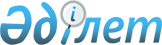 Алакөл аудандық мәслихатының 2020 жылғы 9 қаңтарындағы "Алакөл ауданының Үшарал қаласы мен ауылдық округтерінің 2020-2022 жылдарға арналған бюджеттері туралы" № 63-1 шешіміне өзгерістер енгізу туралыАлматы облысы Алакөл аудандық мәслихатының 2020 жылғы 14 желтоқсандағы № 80-1 шешімі. Алматы облысы Әділет департаментінде 2020 жылы 22 желтоқсанда № 5824 болып тіркелді
      2008 жылғы 4 желтоқсандағы Қазақстан Республикасының Бюджет кодексінің 106-бабының 4-тармағына, "Қазақстан Республикасындағы жергілікті мемлекеттік басқару және өзін-өзі басқару туралы" 2001 жылғы 23 қаңтардағы Қазақстан Республикасы Заңының 6-бабының 1-тармағының 1) тармақшасына сәйкес, Алакөл аудандық мәслихаты ШЕШІМ ҚАБЫЛДАДЫ:
      1. Алакөл аудандық мәслихатының "Алакөл ауданының Үшарал қаласы мен ауылдық округтерінің 2020-2022 жылдарға арналған бюджеттері туралы" 2020 жылғы 9 қаңтарындағы № 63-1 (Нормативтік құқықтық актілерді мемлекеттік тіркеу тізілімінде № 5412 тіркелген, 2020 жылдың 28 қаңтарында Қазақстан Республикасы нормативтік құқықтық актілерінің эталондық бақылау банкінде жарияланған) шешімінің келесі өзгерістер енгізілсін:
      көрсетілген шешімнің 1, 2, 3, 4, 8, 9, 10, 11, 12, 13, 14, 16, 17, 18, 19, 21, 22, 23-тармақтары жаңа редакцияда баяндалсын:
       "1. Үшарал қаласының 2020-2022 жылдарға арналған бюджеті тиісінше осы шешімнің 1, 2 және 3-қосымшаларына сәйкес, оның ішінде 2020 жылға келесі көлемдерде бекітілсін:
      1) кірістер 381 194 мың теңге, оның ішінде:
      салықтық түсімдер 107 697 мың теңге;
      салықтық емес түсімдер 0 теңге;
      негізгі капиталды сатудан түсетін түсімдер 0 теңге;
      трансферттер түсімі 273 497 мың теңге, оның ішінде:
      ағымдағы нысаналы трансферттер 127 640 мың теңге;
      нысаналы даму трансферттері 0 теңге;
      субвенциялар 145 857 мың теңге;
      2) шығындар 396 378 мың теңге;
      3) таза бюджеттік кредиттеу 0 теңге, оның ішінде:
      бюджеттік кредиттер 0 теңге;
      бюджеттік кредиттерді өтеу 0 теңге;
      4) қаржылық активтерімен операциялар бойынша сальдо 0 теңге;
      5) бюджет тапшылығы (профициті) (-) 15 184 мың теңге;
      6) бюджет тапшылығын қаржыландыру (профицитін пайдалану) 15 184 мың теңге.";
      "2.Қабанбай ауылдық округінің 2020-2022 жылдарға арналған бюджеті тиісінше осы шешімнің 4, 5 және 6-қосымшаларына сәйкес, оның ішінде 2020 жылға келесі көлемдерде бекітілсін:
      1) кірістер 123 799 мың теңге, оның ішінде:
      салықтық түсімдер 25 159 мың теңге;
      салықтық емес түсімдер 0 теңге;
      негізгі капиталды сатудан түсетін түсімдер 0 теңге;
      трансферттер түсімі 98 640 мың теңге, оның ішінде:
      ағымдағы нысаналы трансферттер 31 127 мың теңге;
      нысаналы даму трансферттері 0 теңге;
      субвенциялар 67 513 мың теңге;
      2) шығындар 129 050 мың теңге;
      3) таза бюджеттік кредиттеу 0 теңге, оның ішінде:
      бюджеттік кредиттер 0 теңге;
      бюджеттік кредиттерді өтеу 0 теңге;
      4) қаржылық активтерімен операциялар бойынша сальдо 0 теңге;
      5) бюджет тапшылығы (профициті) (-) 5 251 мың теңге;
      6) бюджет тапшылығын қаржыландыру (профицитін пайдалану) 5 251 мың теңге.";
      "3. Бескөл ауылдық округінің 2020-2022 жылдарға арналған бюджеті тиісінше осы шешімнің 7, 8 және 9-қосымшаларына сәйкес, оның ішінде 2020 жылға келесі көлемдерде бекітілсін:
      1) кірістер 113 177 мың теңге, оның ішінде:
      салықтық түсімдер 29 686 мың теңге;
      салықтық емес түсімдер 0 теңге;
      негізгі капиталды сатудан түсетін түсімдер 0 теңге;
      трансферттер түсімі 83 491 мың теңге, оның ішінде:
      ағымдағы нысаналы трансферттер 34 261 мың теңге;
      нысаналы даму трансферттері 0 теңге;
      субвенциялар 49 230 мың теңге;
      2) шығындар 120 287 мың теңге;
      3) таза бюджеттік кредиттеу 0 теңге, оның ішінде:
      бюджеттік кредиттер 0 теңге;
      бюджеттік кредиттерді өтеу 0 теңге;
      4) қаржылық активтерімен операциялар бойынша сальдо 0 теңге;
      5) бюджет тапшылығы (профициті) (-) 7 110 мың теңге;
      6) бюджет тапшылығын қаржыландыру (профицитін пайдалану) 7 110 мың теңге.";
      "4. Достық ауылдық округінің 2020-2022 жылдарға арналған бюджеті тиісінше осы шешімнің 10, 11 және 12-қосымшаларына сәйкес, оның ішінде 2020 жылға келесі көлемдерде бекітілсін:
      1) кірістер 182 759 мың теңге, оның ішінде:
      салықтық түсімдер 32 867 мың теңге;
      салықтық емес түсімдер 0 теңге;
      негізгі капиталды сатудан түсетін түсімдер 0 теңге;
      трансферттер түсімі 149 892 мың теңге, оның ішінде:
      ағымдағы нысаналы трансферттер 136 531 мың теңге;
      нысаналы даму трансферттері 0 теңге;
      субвенциялар 13 361 мың теңге;
      2) шығындар 189 590 мың теңге;
      3) таза бюджеттік кредиттеу 0 теңге, оның ішінде:
      бюджеттік кредиттер 0 теңге;
      бюджеттік кредиттерді өтеу 0 теңге;
      4) қаржылық активтерімен операциялар бойынша сальдо 0 теңге;
      5) бюджет тапшылығы (профициті) (-) 6 831 мың теңге;
      6) бюджет тапшылығын қаржыландыру (профицитін пайдалану) 6 831 мың теңге.";
       "8. Көлбай ауылдық округінің 2020-2022 жылдарға арналған бюджеті тиісінше осы шешімнің 22, 23 және 24-қосымшаларына сәйкес, оның ішінде 2020 жылға келесі көлемдерде бекітілсін:
      1) кірістер 70 523 мың теңге, оның ішінде:
      салықтық түсімдер 4 742 мың теңге;
      салықтық емес түсімдер 0 теңге;
      негізгі капиталды сатудан түсетін түсімдер 0 теңге;
      трансферттер түсімі 65 781 мың теңге, оның ішінде:
      ағымдағы нысаналы трансферттер 45 718 мың теңге;
      нысаналы даму трансферттері 0 теңге;
      субвенциялар 20 063 мың теңге;
      2) шығындар 71 690 мың теңге;
      3) таза бюджеттік кредиттеу 0 теңге, оның ішінде:
      бюджеттік кредиттер 0 теңге;
      бюджеттік кредиттерді өтеу 0 теңге;
      4) қаржылық активтерімен операциялар бойынша сальдо 0 теңге;
      5) бюджет тапшылығы (профициті) (-) 1 167 мың теңге;
      6) бюджет тапшылығын қаржыландыру (профицитін пайдалану) 1 167 мың теңге.";
      "9. Ақжар ауылдық округінің 2020-2022 жылдарға арналған бюджеті тиісінше осы шешімнің 25, 26 және 27-қосымшаларына сәйкес, оның ішінде 2020 жылға келесі көлемдерде бекітілсін:
      1) кірістер 74 370 мың теңге, оның ішінде:
      салықтық түсімдер 5 822 мың теңге;
      салықтық емес түсімдер 0 теңге;
      негізгі капиталды сатудан түсетін түсімдер 0 теңге;
      трансферттер түсімі 68 548 мың теңге, оның ішінде:
      ағымдағы нысаналы трансферттер 48 574 мың теңге;
      нысаналы даму трансферттері 0 теңге;
      субвенциялар 19 974 мың теңге;
      2) шығындар 75 592 мың теңге;
      3) таза бюджеттік кредиттеу 0 теңге, оның ішінде:
      бюджеттік кредиттер 0 теңге;
      бюджеттік кредиттерді өтеу 0 теңге;
      4) қаржылық активтерімен операциялар бойынша сальдо 0 теңге;
      5) бюджет тапшылығы (профициті) (-) 1 222 мың теңге;
      6) бюджет тапшылығын қаржыландыру (профицитін пайдалану) 1 222 мың теңге.";
      "10. Жанама ауылдық округінің 2020-2022 жылдарға арналған бюджеті тиісінше осы шешімнің 28, 29 және 30-қосымшаларына сәйкес, оның ішінде 2020 жылға келесі көлемдерде бекітілсін:
      1) кірістер 33 029 мың теңге, оның ішінде:
      салықтық түсімдер 13 797 мың теңге;
      салықтық емес түсімдер 0 теңге;
      негізгі капиталды сатудан түсетін түсімдер 0 теңге;
      трансферттер түсімі 19 232 мың теңге, оның ішінде:
      ағымдағы нысаналы трансферттер теңге;
      нысаналы даму трансферттері 0 теңге;
      субвенциялар 19 232 мың теңге;
      2) шығындар 35 289 мың теңге;
      3) таза бюджеттік кредиттеу 0 теңге, оның ішінде:
      бюджеттік кредиттер 0 теңге;
      бюджеттік кредиттерді өтеу 0 теңге;
      4) қаржылық активтерімен операциялар бойынша сальдо 0 теңге;
      5) бюджет тапшылығы (профициті) (-) 2 260 мың теңге;
      6) бюджет тапшылығын қаржыландыру (профицитін пайдалану) 2 260 мың теңге.";
      "11. Жыланды ауылдық округінің 2020-2022 жылдарға арналған бюджеті тиісінше осы шешімнің 31, 32 және 33-қосымшаларына сәйкес, оның ішінде 2020 жылға келесі көлемдерде бекітілсін:
      1) кірістер 71 598 мың теңге, оның ішінде:
      салықтық түсімдер 3 648 мың теңге;
      салықтық емес түсімдер 0 теңге;
      негізгі капиталды сатудан түсетін түсімдер 0 теңге;
      трансферттер түсімі 67 950 мың теңге, оның ішінде:
      ағымдағы нысаналы трансферттер 48 402 мың теңге;
      нысаналы даму трансферттері 0 теңге;
      субвенциялар 19 548 мың теңге;
      2) шығындар 73 494 мың теңге;
      3) таза бюджеттік кредиттеу 0 теңге, оның ішінде:
      бюджеттік кредиттер 0 теңге;
      бюджеттік кредиттерді өтеу 0 теңге;
      4) қаржылық активтерімен операциялар бойынша сальдо 0 теңге;
      5) бюджет тапшылығы (профициті) (-) 1 896 мың теңге;
      6) бюджет тапшылығын қаржыландыру (профицитін пайдалану) 1 896 мың теңге.";
      "12. Екпінді ауылдық округінің 2020-2022 жылдарға арналған бюджеті тиісінше осы шешімнің 34, 35 және 36-қосымшаларына сәйкес, оның ішінде 2020 жылға келесі көлемдерде бекітілсін:
      1) кірістер 58 406 мың теңге, оның ішінде:
      салықтық түсімдер 3 734 мың теңге;
      салықтық емес түсімдер 0 теңге;
      негізгі капиталды сатудан түсетін түсімдер 0 теңге;
      трансферттер түсімі 54 672 мың теңге, оның ішінде:
      ағымдағы нысаналы трансферттер 34 380 мың теңге;
      нысаналы даму трансферттері 0 теңге;
      субвенциялар 20 292 мың теңге;
      2) шығындар 58 857 мың теңге;
      3) таза бюджеттік кредиттеу 0 теңге, оның ішінде:
      бюджеттік кредиттер 0 теңге;
      бюджеттік кредиттерді өтеу 0 теңге;
      4) қаржылық активтерімен операциялар бойынша сальдо 0 теңге;
      5) бюджет тапшылығы (профициті) (-) 451 мың теңге;
      6) бюджет тапшылығын қаржыландыру (профицитін пайдалану) 451 мың теңге.";
      "13. Тоқжайлау ауылдық округінің 2020-2022 жылдарға арналған бюджеті тиісінше осы шешімнің 37, 38 және 39-қосымшаларына сәйкес, оның ішінде 2020 жылға келесі көлемдерде бекітілсін:
      1) кірістер 58 997 мың теңге, оның ішінде:
      салықтық түсімдер 3 931 мың теңге;
      салықтық емес түсімдер 0 теңге;
      негізгі капиталды сатудан түсетін түсімдер 0 теңге;
      трансферттер түсімі 55 066 мың теңге, оның ішінде:
      ағымдағы нысаналы трансферттер 35 492 мың теңге;
      нысаналы даму трансферттері 0 теңге;
      субвенциялар 19 574 мың теңге;
      2) шығындар 60 068 мың теңге;
      3) таза бюджеттік кредиттеу 0 теңге, оның ішінде:
      бюджеттік кредиттер 0 теңге;
      бюджеттік кредиттерді өтеу 0 теңге;
      4) қаржылық активтерімен операциялар бойынша сальдо 0 теңге;
      5) бюджет тапшылығы (профициті) (-) 1 071 мың теңге;
      6) бюджет тапшылығын қаржыландыру (профицитін пайдалану) 1 071 мың теңге.";
      "14. Жайпақ ауылдық округінің 2020-2022 жылдарға арналған бюджеті тиісінше осы шешімнің 40, 41 және 42-қосымшаларына сәйкес, оның ішінде 2020 жылға келесі көлемдерде бекітілсін:
      1) кірістер 63 418 мың теңге, оның ішінде:
      салықтық түсімдер 2 482 мың теңге;
      салықтық емес түсімдер 0 теңге;
      негізгі капиталды сатудан түсетін түсімдер 0 теңге;
      трансферттер түсімі 60 936 мың теңге, оның ішінде:
      ағымдағы нысаналы трансферттер 36 429 мың теңге;
      нысаналы даму трансферттері 0 теңге;
      субвенциялар 24 507 мың теңге;
      2) шығындар 63 418 мың теңге;
      3) таза бюджеттік кредиттеу 0 теңге, оның ішінде:
      бюджеттік кредиттер 0 теңге;
      бюджеттік кредиттерді өтеу 0 теңге;
      4) қаржылық активтерімен операциялар бойынша сальдо 0 теңге;
      5) бюджет тапшылығы (профициті) (-) 0 теңге;
      6) бюджет тапшылығын қаржыландыру (профицитін пайдалану) 0 теңге.";
      "16. Ақтүбек ауылдық округінің 2020-2022 жылдарға арналған бюджеті тиісінше осы шешімнің 46, 47 және 48-қосымшаларына сәйкес, оның ішінде 2020 жылға келесі көлемдерде бекітілсін:
      1) кірістер 23 629 мың теңге, оның ішінде:
      салықтық түсімдер 2 427 мың теңге;
      салықтық емес түсімдер 0 теңге;
      негізгі капиталды сатудан түсетін түсімдер 0 теңге;
      трансферттер түсімі 21 202 мың теңге, оның ішінде:
      ағымдағы нысаналы трансферттер 0 теңге;
      нысаналы даму трансферттері 0 теңге;
      субвенциялар 21 202 мың теңге;
      2) шығындар 23 629 мың теңге;
      3) таза бюджеттік кредиттеу 0 теңге, оның ішінде:
      бюджеттік кредиттер 0 теңге;
      бюджеттік кредиттерді өтеу 0 теңге;
      4) қаржылық активтерімен операциялар бойынша сальдо 0 теңге;
      5) бюджет тапшылығы (профициті) (-) 0 теңге;
      6) бюджет тапшылығын қаржыландыру (профицитін пайдалану) 0 теңге.";
      "17. Ынталы ауылдық округінің 2020-2022 жылдарға арналған бюджеті тиісінше осы шешімнің 49, 50 және 51-қосымшаларына сәйкес, оның ішінде 2020 жылға келесі көлемдерде бекітілсін:
      1) кірістер 29 060 мың теңге, оның ішінде:
      салықтық түсімдер 2 268 мың теңге;
      салықтық емес түсімдер 0 теңге;
      негізгі капиталды сатудан түсетін түсімдер 0 теңге;
      трансферттер түсімі 26 792 мың теңге, оның ішінде:
      ағымдағы нысаналы трансферттер 0 теңге;
      нысаналы даму трансферттері 0 теңге;
      субвенциялар 26 792 мың теңге;
      2) шығындар 29 060 мың теңге;
      3) таза бюджеттік кредиттеу 0 теңге, оның ішінде:
      бюджеттік кредиттер 0 теңге;
      бюджеттік кредиттерді өтеу 0 теңге;
      4) қаржылық активтерімен операциялар бойынша сальдо 0 теңге;
      5) бюджет тапшылығы (профициті) (-) 0 теңге;
      6) бюджет тапшылығын қаржыландыру (профицитін пайдалану) 0 теңге.";
      "18. Қамысқала ауылдық округінің 2020-2022 жылдарға арналған бюджеті тиісінше осы шешімнің 52, 53 және 54-қосымшаларына сәйкес, оның ішінде 2020 жылға келесі көлемдерде бекітілсін:
      1) кірістер 21 817 мың теңге, оның ішінде:
      салықтық түсімдер 3 410 мың теңге;
      салықтық емес түсімдер 0 теңге;
      негізгі капиталды сатудан түсетін түсімдер 0 теңге;
      трансферттер түсімі 18 407 мың теңге, оның ішінде:
      ағымдағы нысаналы трансферттер 0 теңге;
      нысаналы даму трансферттері 0 теңге;
      субвенциялар 18 407 мың теңге;
      2) шығындар 21 817 мың теңге;
      3) таза бюджеттік кредиттеу 0 теңге, оның ішінде:
      бюджеттік кредиттер 0 теңге;
      бюджеттік кредиттерді өтеу 0 теңге;
      4) қаржылық активтерімен операциялар бойынша сальдо 0 теңге;
      5) бюджет тапшылығы (профициті) (-) 0 теңге;
      6) бюджет тапшылығын қаржыландыру (профицитін пайдалану) 0 теңге.";
      "19. Архарлы ауылдық округінің 2020-2022 жылдарға арналған бюджеті тиісінше осы шешімнің 55, 56 және 57-қосымшаларына сәйкес, оның ішінде 2020 жылға келесі көлемдерде бекітілсін:
      1) кірістер 19 972 мың теңге, оның ішінде:
      салықтық түсімдер 1 257 мың теңге;
      салықтық емес түсімдер 0 теңге;
      негізгі капиталды сатудан түсетін түсімдер 0 теңге;
      трансферттер түсімі 18 715 мың теңге, оның ішінде:
      ағымдағы нысаналы трансферттер 0 теңге;
      нысаналы даму трансферттері 0 теңге;
      субвенциялар 18 715 мың теңге;
      2) шығындар 19 972 мың теңге;
      3) таза бюджеттік кредиттеу 0 теңге, оның ішінде:
      бюджеттік кредиттер 0 теңге;
      бюджеттік кредиттерді өтеу 0 теңге;
      4) қаржылық активтерімен операциялар бойынша сальдо 0 теңге;
      5) бюджет тапшылығы (профициті) (-) 0 теңге;
      6) бюджет тапшылығын қаржыландыру (профицитін пайдалану) 0 теңге.";
       "21. Еңбекші ауылдық округінің 2020-2022 жылдарға арналған бюджеті тиісінше осы шешімнің 61, 62 және 63-қосымшаларына сәйкес, оның ішінде 2020 жылға келесі көлемдерде бекітілсін:
      1) кірістер 22 474 мың теңге, оның ішінде:
      салықтық түсімдер 1 926 мың теңге;
      салықтық емес түсімдер 0 теңге;
      негізгі капиталды сатудан түсетін түсімдер 0 теңге;
      трансферттер түсімі 20 548 мың теңге, оның ішінде:
      ағымдағы нысаналы трансферттер 0 теңге;
      нысаналы даму трансферттері 0 теңге;
      субвенциялар 20 548 мың теңге;
      2) шығындар 22 474 мың теңге;
      3) таза бюджеттік кредиттеу 0 теңге, оның ішінде:
      бюджеттік кредиттер 0 теңге;
      бюджеттік кредиттерді өтеу 0 теңге;
      4) қаржылық активтерімен операциялар бойынша сальдо 0 теңге;
      5) бюджет тапшылығы (профициті) (-) 0 теңге;
      6) бюджет тапшылығын қаржыландыру (профицитін пайдалану) 0 теңге.";
      "22. Үшбұлақ ауылдық округінің 2020-2022 жылдарға арналған бюджеті тиісінше осы шешімнің 64, 65 және 66-қосымшаларына сәйкес, оның ішінде 2020 жылға келесі көлемдерде бекітілсін:
      1) кірістер 22 770 мың теңге, оның ішінде:
      салықтық түсімдер 2 916 мың теңге;
      салықтық емес түсімдер 0 теңге;
      негізгі капиталды сатудан түсетін түсімдер 0 теңге;
      трансферттер түсімі 19 854 мың теңге, оның ішінде:
      ағымдағы ұнысаналы трансферттер 0 теңге;
      нысаналы даму трансферттері 0 теңге;
      субвенциялар 19 854 мың теңге;
      2) шығындар 22 770 мың теңге;
      3) таза бюджеттік кредиттеу 0 теңге, оның ішінде:
      бюджеттік кредиттер 0 теңге;
      бюджеттік кредиттерді өтеу 0 теңге;
      4) қаржылық активтерімен операциялар бойынша сальдо 0 теңге;
      5) бюджет тапшылығы (профициті) (-) 0 теңге;
      6) бюджет тапшылығын қаржыландыру (профицитін пайдалану) 0 теңге.";
      "23. Сапақ ауылдық округінің 2020-2022 жылдарға арналған бюджеті тиісінше осы шешімнің 67, 68 және 69-қосымшаларына сәйкес, оның ішінде 2020 жылға келесі көлемдерде бекітілсін:
      1) кірістер 20 775 мың теңге, оның ішінде:
      салықтық түсімдер 649 мың теңге;
      салықтық емес түсімдер 0 теңге;
      негізгі капиталды сатудан түсетін түсімдер 0 теңге;
      трансферттер түсімі 20 126 мың теңге, оның ішінде:
      ағымдағы нысаналы трансферттер 0 теңге;
      нысаналы даму трансферттері 0 теңге;
      субвенциялар 20 126 мың теңге;
      2) шығындар 20 775 мың теңге;
      3) таза бюджеттік кредиттеу 0 теңге, оның ішінде:
      бюджеттік кредиттер 0 теңге;
      бюджеттік кредиттерді өтеу 0 теңге;
      4) қаржылық активтерімен операциялар бойынша сальдо 0 теңге;
      5) бюджет тапшылығы (профициті) (-) 0 теңге;
      6) бюджет тапшылығын қаржыландыру (профицитін пайдалану) 0 теңге.";
      2. Көрсетілген шешімнің 1, 4, 7, 10, 22, 25, 28, 31, 34, 37, 40, 46, 49, 52, 55, 61, 64, 67-қосымшалары тиісінше осы шешімнің 1, 2, 3, 4, 5, 6, 7, 8, 9, 10, 11, 12, 13, 14, 15, 16, 17, 18-қосымшаларына сәйкес жаңа редакцияда баяндалсын.
      3. Осы шешімнің орындалуын бақылау Алакөл аудандық мәслихатының "Депутаттық өкілеттік, бюджет, экономика, заңдылықты сақтау, құқықтық қорғау және қоғамдық ұйымдармен байланыс жөніндегі" тұрақты комиссиясына жүктелсін.
      4. Осы шешiм 2020 жылғы 1 қаңтардан бастап қолданысқа енгiзiледі 2020 жылға арналған Үшарал қаласының бюджеті 2020 жылға арналған Қабанбай ауылдық округінің бюджеті 2020 жылға арналған Бескөл ауылдық округінің бюджеті 2020 жылға арналған Достық ауылдық округінің бюджеті 2020 жылға арналған Көлбай ауылдық округінің бюджеті 2020 жылға арналған Ақжар ауылдық округінің бюджеті 2020 жылға арналған Жанама ауылдық округінің бюджеті 2020 жылға арналған Жыланды ауылдық округінің бюджеті 2020 жылға арналған Екпінді ауылдық округінің бюджеті 2020 жылға арналған Тоқжайлау ауылдық округінің бюджеті 2020 жылға арналған Жайпақ ауылдық округінің бюджеті 2020 жылға арналған Ақтүбек ауылдық округінің бюджеті 2020 жылға арналған Ынталы ауылдық округінің бюджеті 2020 жылға арналған Қамысқала ауылдық округінің бюджеті 2020 жылға арналған Архарлы ауылдық округінің бюджеті 2020 жылға арналған Еңбекші ауылдық округінің бюджеті 2020 жылға арналған Үшбұлақ ауылдық округінің бюджеті 2020 жылға арналған Сапақ ауылдық округінің бюджеті
					© 2012. Қазақстан Республикасы Әділет министрлігінің «Қазақстан Республикасының Заңнама және құқықтық ақпарат институты» ШЖҚ РМК
				
      Алакөл аудандық мәслихатының сессия төрағасы

К. Абдрахманов

      Алакөл аудандық мәслихат хатшысы

С. Жабжанов
Алакөл аудандық мәслихатының 2020 жылғы 14 желтоқсандағы № 80-1 шешіміне 1-қосымшаАлакөл аудандық мәслихатының 2020 жылғы "9" қаңтардағы № 63-1 шешіміне 1-қосымша
Санаты
Санаты
Санаты
Санаты
Сомасы 

(мың теңге)
 Сыныбы
 Сыныбы
 Сыныбы
Сомасы 

(мың теңге)
Ішкі сыныбы
Атауы
І. Кiрiстер`
381 194
1
Салықтық түсiмдер
107 697
01
Табыс салығы
41 395
2
Жеке табыс салығы
41 395
04
Меншiкке салынатын салықтар
66 302
1
Мүлiкке салынатын салықтар
1 338
3
Жер салығы
2 816
4
Көлiк құралдарына салынатын салық
62 148
4
Трансферттердің түсімдері
273 497
02
Мемлекеттiк басқарудың жоғары тұрған органдарынан түсетiн трансферттер
273 497
3
Аудандардың (облыстық маңызы бар қаланың) бюджеттерінен трансферттер
273 497
Функционалдық топ
Функционалдық топ
Функционалдық топ
Функционалдық топ
Функционалдық топ
Сомасы

(мың теңге) 
Кiшi функция
Кiшi функция
Кiшi функция
Кiшi функция
Сомасы

(мың теңге) 
Бағдарлама әкiмшiлiгi
Бағдарлама әкiмшiлiгi
Бағдарлама әкiмшiлiгi
Бағдарлама әкiмшiлiгi
Сомасы

(мың теңге) 
 Бағдарлама
 Бағдарлама
 Бағдарлама
 Бағдарлама
Сомасы

(мың теңге) 
Атауы
Атауы
Атауы
Атауы
Сомасы

(мың теңге) 
ІІ. Шығындар
396 378
01
Жалпы сипаттағы мемлекеттiк қызметтер 
49 116
1
Мемлекеттiк басқарудың жалпы функцияларын орындайтын өкiлдiк, атқарушы және басқа органдар
49 116
124
Аудандық маңызы бар қала, ауыл,кент, ауылдық округ әкімінің аппараты
49 116
001
Аудандық маңызы бар қала, ауыл, кент, ауылдық округ әкiмiнің қызметiн қамтамасыз ету жөніндегі қызметтер
48 918
022
Мемлекеттік органның күрделі шығыстары
198
04
Бiлiм беру
115 439
1
Мектепке дейiнгi тәрбие және оқыту
114 231
124
Аудандық маңызы бар қала, ауыл,кент, ауылдық округ әкімінің аппараты
114 231
004
Мектепке дейінгі тәрбиелеу және оқыту және мектепке дейінгі тәрбиелеу және оқыту ұйымдарында медициналық қызмет көрсетуді ұйымдастыру
68 081
041
Мектепке дейінгі білім беру ұйымдарында мемлекеттік білім беру тапсырысын іске асыруға 
46 150
2
Бастауыш, негізгі орта және жалпы орта білім беру
1 208
124
Аудандық маңызы бар қала, ауыл, кент, ауылдық округ әкімінің аппараты
1 208
005
Ауылдық жерлерде балаларды мектепке дейін тегін алып баруды және кері алып келуді ұйымдастыру
1 208
07
Тұрғын үй - коммуналдық шаруашылық
181 310
3
Елді-мекендерді көркейту
181 310
124
Аудандық маңызы бар қала, ауыл, кент, ауылдық округ әкімінің аппараты
181 310
008
Елді мекендердегі көшелерді жарықтандыру
53 938
009
Елді мекендердің санитариясын қамтамасыз ету
5 999
011
Елді мекендерді абаттандыру мен көгалдандыру
121 373
12
Көлік және коммуникация
48 355
1
Автомобиль көлігі
48 355
124
Аудандық маңызы бар қала, ауыл, кент, ауылдық округ әкімінің аппараты
48 355
013
Аудандық маңызы бар қалаларда, ауылдарда, кенттерде, ауылдық округтерде автомобиль жолдарының жұмыс істеуін қамтамасыз ету
9 168
045
Аудандық маңызы бар қалаларда, ауылдарда, кенттерде, ауылдық округтерде автомобиль жолдарын күрделі және орташа жөндеу
39 187
15
Трансферттер
2 158
1
Трансферттер
2 158
124
Аудандық маңызы бар қала, ауыл, кент, ауылдық округ әкімінің аппараты
2 158
051
Заңнаманы өзгертуге байланысты жоғары тұрған бюджеттің шығындарын өтеуге төменгі тұрған бюджеттен ағымдағы нысаналы трансферттер 
2 158
Санаты 
Санаты 
Санаты 
Санаты 
Сомасы

(мың теңге)
Сынып
Сынып
Сынып
Сомасы

(мың теңге)
Ішкі сынып
Ішкі сынып
Ішкі сынып
Сомасы

(мың теңге)
Атауы
Атауы
Атауы
Сомасы

(мың теңге)
Бюджеттік кредиттерді өтеу
0
Санаты
Санаты
Санаты
Санаты
Санаты
 

Сомасы

(мың теңге)
Сынып
Сынып
Сынып
Сынып
 

Сомасы

(мың теңге)
Ішкі сынып
Ішкі сынып
Ішкі сынып
Ішкі сынып
 

Сомасы

(мың теңге)
Ерекшелігі
Ерекшелігі
Ерекшелігі
Ерекшелігі
 

Сомасы

(мың теңге)
Атауы
Атауы
Атауы
Атауы
 

Сомасы

(мың теңге)
Мемлекеттік қаржы активтерін сатудан түсетін түсімдер
0
Санаты
Санаты
Санаты
Санаты
Сомасы

(мың теңге)
Сынып
Сынып
Сынып
Сомасы

(мың теңге)
Ішкі сынып
Ішкі сынып
Ішкі сынып
Сомасы

(мың теңге)
Атауы
Атауы
Атауы
Сомасы

(мың теңге)
V. Бюджет тапшылығы (профициті)
-15 184
VI. Бюджет тапшылығын қаржыландыру (профицитін пайдалану)
15 184
8
Бюджет қаражаттарының пайдаланылатын қалдықтары 
15 184
01
Бюджет қаражаты қалдықтары
15 184
1
Бюджет қаражатының бос қалдықтары 
15 184
Функционалдық топ
Функционалдық топ
Функционалдық топ
Функционалдық топ
Функционалдық топ
 

Сомасы

(мың теңге)
Кіші функция
Кіші функция
Кіші функция
Кіші функция
 

Сомасы

(мың теңге)
Бағдарлама әкімшісі
Бағдарлама әкімшісі
Бағдарлама әкімшісі
Бағдарлама әкімшісі
 

Сомасы

(мың теңге)
Бағдарлама
Бағдарлама
Бағдарлама
Бағдарлама
 

Сомасы

(мың теңге)
Атауы
Атауы
Атауы
Атауы
 

Сомасы

(мың теңге)
Қарыздарды өтеу
0Алакөл аудандық мәслихатының 2020 жылғы 14 желтоқсандағы № 80-1 шешіміне 2-қосымшаАлакөл аудандық мәслихатының 2020 жылғы "9" қаңтардағы № 63-1 шешіміне 4-қосымша
Санаты
Санаты
Санаты
Санаты
Сомасы 

(мың теңге)
Сыныбы
Сыныбы
Сыныбы
Сомасы 

(мың теңге)
Ішкі сыныбы
Ішкі сыныбы
Ішкі сыныбы
Атауы
Атауы
Атауы
І. Кiрiстер
123 799
1
Салықтық түсiмдер
25 159
01
Табыс салығы
3 126
2
Жеке табыс салығы
3 126
04
Меншiкке салынатын салықтар
22 033
1
Мүлiкке салынатын салықтар
125
3
Жер салығы
540
4
Көлiк құралдарына салынатын салық
21 368
4
Трансферттердің түсімдері
98 640
02
Мемлекеттiк басқарудың жоғары тұрған органдарынан түсетiн трансферттер
98 640
3
Аудандық (облыстық маңызы бар қаланың) бюджеттерінен трансферттер
98 640
Функционалдық топ
Функционалдық топ
Функционалдық топ
Функционалдық топ
Функционалдық топ
Сомасы

(мың теңге) 
Кiшi функция
Кiшi функция
Кiшi функция
Кiшi функция
Сомасы

(мың теңге) 
Бағдарлама әкiмшiлiгi
Бағдарлама әкiмшiлiгi
Бағдарлама әкiмшiлiгi
Бағдарлама әкiмшiлiгi
Сомасы

(мың теңге) 
 Бағдарлама
 Бағдарлама
 Бағдарлама
 Бағдарлама
Сомасы

(мың теңге) 
Атауы
Атауы
Атауы
Атауы
Сомасы

(мың теңге) 
ІІ. Шығындар
129 050
01
Жалпы сипаттағы мемлекеттiк қызметтер 
32 242
1
Мемлекеттiк басқарудың жалпы функцияларын орындайтын өкiлдiк, атқарушы және басқа органдар
32 242
124
Аудандық маңызы бар қала, ауыл, кент, ауылдық округ әкімінің аппараты
32 242
001
Аудандық маңызы бар қала, ауыл, кент, ауылдық округ әкiмiнің қызметiн қамтамасыз ету жөніндегі қызметтер
31 364
022
Мемлекеттік органның күрделі шығыстары
878
04
Бiлiм беру
71 429
1
Мектепке дейiнгi тәрбие және оқыту
69 979
124
Аудандық маңызы бар қала, ауыл, кент, ауылдық округ әкімінің аппараты
69 979
004
Мектепке дейінгі тәрбиелеу және оқыту және мектепке дейінгі тәрбиелеу және оқыту ұйымдарында медициналық қызмет көрсетуді ұйымдастыру
37 887
041
Мектепке дейінгі білім беру ұйымдарында мемлекеттік білім беру тапсырысын іске асыруға
32 092
2
Бастауыш, негізгі орта және жалпы орта білім беру
1 450
124
Аудандық маңызы бар қала, ауыл,кент, ауылдық округ әкімінің аппараты
1 450
005
Ауылдық жерлерде балаларды мектепке дейін тегін алып баруды және кері алып келуді ұйымдастыру
1 450
07
Тұрғын үй - коммуналдық шаруашылық
17 245
3
Елді-мекендерді көркейту
17 245
124
Аудандық маңызы бар қала, ауыл, кент, ауылдық округ әкімінің аппараты
17 245
008
Елді мекендердегі көшелерді жарықтандыру
6 309
009
Елді мекендердің санитариясын қамтамасыз ету
1 039
011
Елді мекендерді абаттандыру мен көгалдандыру
9 897
12
Көлік және коммуникация
2 157
1
Автомобиль көлігі
2 157
124
Аудандық маңызы бар қала, ауыл, кент, ауылдық округ әкімінің аппараты
2 157
013
Аудандық маңызы бар қалаларда, ауылдарда, кенттерде, ауылдық округтерде автомобиль жолдарының жұмыс істеуін қамтамасыз ету
2 157
15
Трансферттер
5 977
1
Трансферттер
5 977
124
Аудандық маңызы бар қала, ауыл, кент, ауылдық округ әкімінің аппараты
5 977
051
Заңнаманы өзгертуге байланысты жоғары тұрған бюджеттің шығындарын өтеуге төменгі тұрған бюджеттен ағымдағы нысаналы трансферттер 
5 977
Санаты 
Санаты 
Санаты 
Санаты 
Сомасы 

(мың теңге)
Сынып
Сынып
Сынып
Сомасы 

(мың теңге)
Ішкі сынып
Ішкі сынып
Ішкі сынып
Сомасы 

(мың теңге)
Атауы
Атауы
Атауы
Сомасы 

(мың теңге)
Бюджеттік кредиттерді өтеу
0
Санаты
Санаты
Санаты
Санаты
Санаты
 

Сомасы

(мың теңге)
Сынып
Сынып
Сынып
Сынып
 

Сомасы

(мың теңге)
Ішкі сынып
Ішкі сынып
Ішкі сынып
Ішкі сынып
 

Сомасы

(мың теңге)
Ерекшелігі
Ерекшелігі
Ерекшелігі
Ерекшелігі
 

Сомасы

(мың теңге)
Атауы
Атауы
Атауы
Атауы
 

Сомасы

(мың теңге)
Мемлекеттік қаржы активтерін сатудан түсетін түсімдер
0
Санаты
Санаты
Санаты
Санаты
 

Сомасы

(мың теңге)
Сынып
Сынып
Сынып
 

Сомасы

(мың теңге)
Ішкі сынып
Ішкі сынып
Ішкі сынып
 

Сомасы

(мың теңге)
Атауы
Атауы
Атауы
 

Сомасы

(мың теңге)
V. Бюджет тапшылығы (профициті)
-5 251
VI. Бюджет тапшылығын қаржыландыру (профицитін пайдалану)
5 251
8
Бюджет қаражаттарының пайдаланылатын қалдықтары 
5 251
01
Бюджет қаражаты қалдықтары
5 251
1
Бюджет қаражатының бос қалдықтары 
5 251
Функционалдық топ
Функционалдық топ
Функционалдық топ
Функционалдық топ
Функционалдық топ
 

Сомасы

(мың теңге)
Кіші функция
Кіші функция
Кіші функция
Кіші функция
 

Сомасы

(мың теңге)
Бағдарлама әкімшісі
Бағдарлама әкімшісі
Бағдарлама әкімшісі
Бағдарлама әкімшісі
 

Сомасы

(мың теңге)
Бағдарлама
Бағдарлама
Бағдарлама
Бағдарлама
 

Сомасы

(мың теңге)
Атауы
Атауы
Атауы
Атауы
 

Сомасы

(мың теңге)
Қарыздарды өтеу
0Алакөл аудандық мәслихатының 2020 жылғы 14 желтоқсандағы № 80-1 шешіміне 3-қосымшаАлакөл аудандық мәслихатының 2020 жылғы "9" қаңтардағы № 63-1 шешіміне 7-қосымша
Санаты
Санаты
Санаты
Санаты
Сомасы 

(мың теңге)
Сыныбы
Сыныбы
Сыныбы
Сомасы 

(мың теңге)
Ішкі сыныбы
Ішкі сыныбы
Атауы
Атауы
І. Кiрiстер
113 177
1
Салықтық түсiмдер
29 686
01
Табыс салығы
7 606
2
Жеке табыс салығы
7 606
04
Меншiкке салынатын салықтар
22 080
1
Мүлiкке салынатын салықтар
218
3
Жер салығы
2 462
4
Көлiк құралдарына салынатын салық
19 400
4
Трансферттердің түсімдері
83 491
02
Мемлекеттiк басқарудың жоғары тұрған органдарынан түсетiн трансферттер
83 491
3
Аудандық (облыстық маңызы бар қаланың) бюджеттерінен трансферттер
83 491
Функционалдық топ
Функционалдық топ
Функционалдық топ
Функционалдық топ
Функционалдық топ
Сомасы

(мың теңге)
Кiшi функция
Кiшi функция
Кiшi функция
Кiшi функция
Сомасы

(мың теңге)
Бағдарлама әкiмшiлiгi
Бағдарлама әкiмшiлiгi
Бағдарлама әкiмшiлiгi
Бағдарлама әкiмшiлiгi
Сомасы

(мың теңге)
 Бағдарлама
 Бағдарлама
 Бағдарлама
 Бағдарлама
Сомасы

(мың теңге)
Атауы
Атауы
Атауы
Атауы
Сомасы

(мың теңге)
ІІ. Шығындар
120 287
01
Жалпы сипаттағы мемлекеттiк қызметтер 
27 165
1
Мемлекеттiк басқарудың жалпы функцияларын орындайтын өкiлдiк, атқарушы және басқа органдар
27 165
124
Аудандық маңызы бар қала, ауыл, кент, ауылдық округ әкімінің аппараты
27 165
001
Аудандық маңызы бар қала, ауыл, кент, ауылдық округ әкiмiнің қызметiн қамтамасыз ету жөніндегі қызметтер
26 965
022
Мемлекеттік органның күрделі шығыстары
200
04
Бiлiм беру
68 532
1
Мектепке дейiнгi тәрбие және оқыту
67 532
124
Аудандық маңызы бар қала, ауыл, кент, ауылдық округ әкімінің аппараты
67 532
004
Мектепке дейінгі тәрбиелеу және оқыту және мектепке дейінгі тәрбиелеу және оқыту ұйымдарында медициналық қызмет көрсетуді ұйымдастыру
38 163
041
Мектепке дейінгі білім беру ұйымдарында мемлекеттік білім беру тапсырысын іске асыруға
29 369
2
Бастауыш, негізгі орта және жалпы орта білім беру
1 000
124
Аудандық маңызы бар қала, ауыл, кент, ауылдық округ әкімінің аппараты
1 000
005
Ауылдық жерлерде балаларды мектепке дейін тегін алып баруды және кері алып келуді ұйымдастыру
1 000
07
Тұрғын үй - коммуналдық шаруашылық
16 673
3
Елді-мекендерді көркейту
16 673
124
Аудандық маңызы бар қала, ауыл, кент, ауылдық округ әкімінің аппараты
16 673
008
Елді мекендердегі көшелерді жарықтандыру
3 272
009
Елді мекендердің санитариясын қамтамасыз ету
1 039
011
Елді мекендерді абаттандыру мен көгалдандыру
12 362
12
Көлік және коммуникация
1 833
1
Автомобиль көлігі
1 833
124
Аудандық маңызы бар қала, ауыл, кент, ауылдық округ әкімінің аппараты
1 833
013
Аудандық маңызы бар қалаларда, ауылдарда, кенттерде, ауылдық округтерде автомобиль жолдарының жұмыс істеуін қамтамасыз ету
1 833
15
Трансферттер
6 084
1
Трансферттер
6 084
124
Аудандық маңызы бар қала, ауыл, кент, ауылдық округ әкімінің аппараты
6 084
051
Заңнаманы өзгертуге байланысты жоғары тұрған бюджеттің шығындарын өтеуге төменгі тұрған бюджеттен ағымдағы нысаналы трансферттер 
6 084
Санаты 
Санаты 
Санаты 
Санаты 
Сомасы 

(мың теңге)
Сынып
Сынып
Сынып
Сомасы 

(мың теңге)
Ішкі сынып
Ішкі сынып
Ішкі сынып
Сомасы 

(мың теңге)
Атауы
Атауы
Атауы
Сомасы 

(мың теңге)
Бюджеттік кредиттерді өтеу
0
Санаты
Санаты
Санаты
Санаты
Санаты
 

Сомасы

(мың теңге)
Сынып
Сынып
Сынып
Сынып
 

Сомасы

(мың теңге)
Ішкі сынып
Ішкі сынып
Ішкі сынып
Ішкі сынып
 

Сомасы

(мың теңге)
Ерекшелігі
Ерекшелігі
Ерекшелігі
Ерекшелігі
 

Сомасы

(мың теңге)
Атауы
Атауы
Атауы
Атауы
 

Сомасы

(мың теңге)
Мемлекеттік қаржы активтерін сатудан түсетін түсімдер
0
Санаты
Санаты
Санаты
Санаты
 

Сомасы

(мың теңге)
Сынып
Сынып
Сынып
 

Сомасы

(мың теңге)
Ішкі сынып
Ішкі сынып
Ішкі сынып
 

Сомасы

(мың теңге)
Атауы
Атауы
Атауы
 

Сомасы

(мың теңге)
V. Бюджет тапшылығы (профициті)
-7 110
VI. Бюджет тапшылығын қаржыландыру (профицитін пайдалану)
7 110
8
Бюджет қаражаттарының пайдаланылатын қалдықтары 
7 110
01
Бюджет қаражаты қалдықтары
7 110
1
Бюджет қаражатының бос қалдықтары 
7 110
Функционалдық топ
Функционалдық топ
Функционалдық топ
Функционалдық топ
Функционалдық топ
 

Сомасы

(мың теңге)
Кіші функция
Кіші функция
Кіші функция
Кіші функция
 

Сомасы

(мың теңге)
Бағдарлама әкімшісі
Бағдарлама әкімшісі
Бағдарлама әкімшісі
Бағдарлама әкімшісі
 

Сомасы

(мың теңге)
Бағдарлама
Бағдарлама
Бағдарлама
Бағдарлама
 

Сомасы

(мың теңге)
Атауы
Атауы
Атауы
Атауы
 

Сомасы

(мың теңге)
Қарыздарды өтеу
0Алакөл аудандық мәслихатының 2020 жылғы 14 желтоқсандағы № 80-1 шешіміне 4-қосымшаАлакөл аудандық мәслихатының 2020 жылғы "9" қаңтардағы № 63-1 шешіміне 10-қосымша
Санаты
Санаты
Санаты
Санаты
Санаты
Санаты
Сомасы 

(мың теңге)
Сыныбы
Сыныбы
Сыныбы
Сыныбы
Сыныбы
Сомасы 

(мың теңге)
Ішкі сыныбы
Ішкі сыныбы
Ішкі сыныбы
Атауы
Атауы
І. Кiрiстер
І. Кiрiстер
І. Кiрiстер
182 759
1
Салықтық түсiмдер
Салықтық түсiмдер
Салықтық түсiмдер
32 867
01
Табыс салығы
Табыс салығы
Табыс салығы
8 460
2
Жеке табыс салығы
Жеке табыс салығы
Жеке табыс салығы
8 460
04
Меншiкке салынатын салықтар
Меншiкке салынатын салықтар
Меншiкке салынатын салықтар
24 407
1
Мүлiкке салынатын салықтар
Мүлiкке салынатын салықтар
Мүлiкке салынатын салықтар
93
3
Жер салығы
Жер салығы
Жер салығы
3 474
4
Көлiк құралдарына салынатын салық
Көлiк құралдарына салынатын салық
Көлiк құралдарына салынатын салық
20 840
4
Трансферттердің түсімдері
Трансферттердің түсімдері
Трансферттердің түсімдері
149 892
02
Мемлекеттiк басқарудың жоғары тұрған органдарынан түсетiн трансферттер
Мемлекеттiк басқарудың жоғары тұрған органдарынан түсетiн трансферттер
Мемлекеттiк басқарудың жоғары тұрған органдарынан түсетiн трансферттер
149 892
3
Аудандық (облыстық маңызы бар қаланың) бюджеттерінен трансферттер
Аудандық (облыстық маңызы бар қаланың) бюджеттерінен трансферттер
Аудандық (облыстық маңызы бар қаланың) бюджеттерінен трансферттер
149 892
Функционалдық топ
Функционалдық топ
Функционалдық топ
Функционалдық топ
Функционалдық топ
Сомасы

(мың теңге) 
Кiшi функция
Кiшi функция
Кiшi функция
Кiшi функция
Сомасы

(мың теңге) 
Бағдарлама әкiмшiлiгi
Бағдарлама әкiмшiлiгi
Бағдарлама әкiмшiлiгi
Бағдарлама әкiмшiлiгi
Сомасы

(мың теңге) 
 Бағдарлама
 Бағдарлама
 Бағдарлама
 Бағдарлама
Сомасы

(мың теңге) 
Атауы
Атауы
Атауы
Атауы
Сомасы

(мың теңге) 
ІІ. Шығындар
189 590
01
Жалпы сипаттағы мемлекеттiк қызметтер 
34 405
1
Мемлекеттiк басқарудың жалпы функцияларын орындайтын өкiлдiк, атқарушы және басқа органдар
34 405
124
Аудандық маңызы бар қала, ауыл, кент, ауылдық округ әкімінің аппараты
34 405
001
Аудандық маңызы бар қала, ауыл, кент, ауылдық округ әкiмiнің қызметiн қамтамасыз ету жөніндегі қызметтер
31 598
022
Мемлекеттік органның күрделі шығыстары
2 807
04
Бiлiм беру
136 531
1
Мектепке дейiнгi тәрбие және оқыту
136 531
124
Аудандық маңызы бар қала, ауыл, кент, ауылдық округ әкімінің аппараты
136 531
041
Мектепке дейінгі білім беру ұйымдарында мемлекеттік білім беру тапсырысын іске асыруға
136 531
07
Тұрғын үй - коммуналдық шаруашылық
16 385
3
Елді-мекендерді көркейту
16 385
124
Аудандық маңызы бар қала, ауыл, кент, ауылдық округ әкімінің аппараты
16 385
008
Елді мекендердегі көшелерді жарықтандыру
7 294
009
Елді мекендердің санитариясын қамтамасыз ету
1 039
011
Елді мекендерді абаттандыру мен көгалдандыру
8 052
12
Көлік және коммуникация
161
1
Автомобиль көлігі
161
124
Аудандық маңызы бар қала, ауыл, кент, ауылдық округ әкімінің аппараты
161
013
Аудандық маңызы бар қалаларда, ауылдарда, кенттерде, ауылдық округтерде автомобиль жолдарының жұмыс істеуін қамтамасыз ету
161
15
Трансферттер
2 108
1
Трансферттер
2 108
124
Аудандық маңызы бар қала, ауыл, кент, ауылдық округ әкімінің аппараты
2 108
051
Заңнаманы өзгертуге байланысты жоғары тұрған бюджеттің шығындарын өтеуге төменгі тұрған бюджеттен ағымдағы нысаналы трансферттер 
2 108
Санаты 
Санаты 
Санаты 
Санаты 
Сомасы 

(мың теңге)
Сынып
Сынып
Сынып
Сомасы 

(мың теңге)
Ішкі сынып
Ішкі сынып
Ішкі сынып
Сомасы 

(мың теңге)
Атауы
Атауы
Атауы
Сомасы 

(мың теңге)
Бюджеттік кредиттерді өтеу
0
Санаты
Санаты
Санаты
Санаты
Санаты
 

Сомасы

(мың теңге)
Сынып
Сынып
Сынып
Сынып
 

Сомасы

(мың теңге)
Ішкі сынып
Ішкі сынып
Ішкі сынып
Ішкі сынып
 

Сомасы

(мың теңге)
Ерекшелігі
Ерекшелігі
Ерекшелігі
Ерекшелігі
 

Сомасы

(мың теңге)
Атауы
Атауы
Атауы
Атауы
 

Сомасы

(мың теңге)
Мемлекеттік қаржы активтерін сатудан түсетін түсімдер
0
Санаты
Санаты
Санаты
Санаты
Сомасы

(мың теңге)
Сынып
Сынып
Сынып
Сомасы

(мың теңге)
Ішкі сынып
Ішкі сынып
Ішкі сынып
Сомасы

(мың теңге)
Атауы
Атауы
Атауы
Сомасы

(мың теңге)
V. Бюджет тапшылығы (профициті)
-6 831
VI. Бюджет тапшылығын қаржыландыру (профицитін пайдалану)
6 831
8
Бюджет қаражаттарының пайдаланылатын қалдықтары 
6 831
01
Бюджет қаражаты қалдықтары
6 831
1
Бюджет қаражатының бос қалдықтары 
6 831
Функционалдық топ
Функционалдық топ
Функционалдық топ
Функционалдық топ
Функционалдық топ
 

Сомасы

(мың теңге)
Кіші функция
Кіші функция
Кіші функция
Кіші функция
 

Сомасы

(мың теңге)
Бағдарлама әкімшісі
Бағдарлама әкімшісі
Бағдарлама әкімшісі
Бағдарлама әкімшісі
 

Сомасы

(мың теңге)
Бағдарлама
Бағдарлама
Бағдарлама
Бағдарлама
 

Сомасы

(мың теңге)
Атауы
Атауы
Атауы
Атауы
 

Сомасы

(мың теңге)
Қарыздарды өтеу
0Алакөл аудандық мәслихатының 2020 жылғы 14 желтоқсандағы № 80-1 шешіміне 5-қосымшаАлакөл аудандық мәслихатының 2020 жылғы "9" қаңтардағы № 63-1 шешіміне 22-қосымша
Санаты
Санаты
Санаты
Санаты
Санаты
Санаты
Сомасы 

(мың теңге)
Сыныбы
Сыныбы
Сыныбы
Сыныбы
Сыныбы
Сомасы 

(мың теңге)
Ішкі сыныбы
Ішкі сыныбы
Ішкі сыныбы
Атауы
Атауы
І. Кiрiстер
І. Кiрiстер
І. Кiрiстер
70 523
1
Салықтық түсiмдер
Салықтық түсiмдер
Салықтық түсiмдер
4 742
01
Табыс салығы
Табыс салығы
Табыс салығы
240
2
Жеке табыс салығы
Жеке табыс салығы
Жеке табыс салығы
240
04
Меншiкке салынатын салықтар
Меншiкке салынатын салықтар
Меншiкке салынатын салықтар
4 502
1
Мүлiкке салынатын салықтар
Мүлiкке салынатын салықтар
Мүлiкке салынатын салықтар
46
3
Жер салығы
Жер салығы
Жер салығы
510
4
Көлiк құралдарына салынатын салық
Көлiк құралдарына салынатын салық
Көлiк құралдарына салынатын салық
3 946
4
Трансферттердің түсімдері
Трансферттердің түсімдері
Трансферттердің түсімдері
65 781
02
Мемлекеттiк басқарудың жоғары тұрған органдарынан түсетiн трансферттер
Мемлекеттiк басқарудың жоғары тұрған органдарынан түсетiн трансферттер
Мемлекеттiк басқарудың жоғары тұрған органдарынан түсетiн трансферттер
65 781
3
Аудандық (облыстық маңызы бар қаланың) бюджеттерінен трансферттер
Аудандық (облыстық маңызы бар қаланың) бюджеттерінен трансферттер
Аудандық (облыстық маңызы бар қаланың) бюджеттерінен трансферттер
65 781
Функционалдық топ
Функционалдық топ
Функционалдық топ
Функционалдық топ
Функционалдық топ
Сомасы

(мың теңге) 
Кiшi функция
Кiшi функция
Кiшi функция
Кiшi функция
Сомасы

(мың теңге) 
Бағдарлама әкiмшiлiгi
Бағдарлама әкiмшiлiгi
Бағдарлама әкiмшiлiгi
Бағдарлама әкiмшiлiгi
Сомасы

(мың теңге) 
 Бағдарлама
 Бағдарлама
 Бағдарлама
 Бағдарлама
Сомасы

(мың теңге) 
Атауы
Атауы
Атауы
Атауы
Сомасы

(мың теңге) 
ІІ. Шығындар
71 690
01
Жалпы сипаттағы мемлекеттiк қызметтер 
20 016
1
Мемлекеттiк басқарудың жалпы функцияларын орындайтын өкiлдiк, атқарушы және басқа органдар
20 016
124
Аудандық маңызы бар қала, ауыл, кент, ауылдық округ әкімінің аппараты
20 016
001
Аудандық маңызы бар қала, ауыл, кент, ауылдық округ әкiмiнің қызметiн қамтамасыз ету жөніндегі қызметтер
19 816
022
Мемлекеттік органның күрделі шығыстары
200
04
Бiлiм беру
46 825
1
Мектепке дейiнгi тәрбие және оқыту
45 718
124
Аудандық маңызы бар қала, ауыл, кент, ауылдық округ әкімінің аппараты
45 718
041
Мектепке дейінгі білім беру ұйымдарында мемлекеттік білім беру тапсырысын іске асыруға 
45 718
2
Бастауыш, негізгі орта және жалпы орта білім беру
1 107
124
Аудандық маңызы бар қала, ауыл, кент, ауылдық округ әкімінің аппараты
1 107
005
Ауылдық жерлерде балаларды мектепке дейін тегін алып баруды және кері алып келуді ұйымдастыру
1 107
07
Тұрғын үй - коммуналдық шаруашылық
2 820
3
Елді-мекендерді көркейту
2 820
124
Аудандық маңызы бар қала, ауыл, кент, ауылдық округ әкімінің аппараты
2 820
008
Елді мекендердегі көшелерді жарықтандыру
1 103
009
Елді мекендердің санитариясын қамтамасыз ету
600
011
Елді мекендерді абаттандыру мен көгалдандыру
1 117
12
Көлік және коммуникация
2 029
1
Автомобиль көлігі
2 029
124
Аудандық маңызы бар қала, ауыл, кент, ауылдық округ әкімінің аппараты
2 029
013
Аудандық маңызы бар қалаларда, ауылдарда, кенттерде, ауылдық округтерде автомобиль жолдарының жұмыс істеуін қамтамасыз ету
862
045
Аудандық маңызы бар қалаларда, ауылдарда, кенттерде, ауылдық округтерде автомобиль жолдарын күрделі және орташа жөндеу
1 167
Санаты 
Санаты 
Санаты 
Санаты 
Сомасы 

(мың теңге)
Сынып
Сынып
Сынып
Сомасы 

(мың теңге)
Ішкі сынып
Ішкі сынып
Ішкі сынып
Сомасы 

(мың теңге)
Атауы
Атауы
Атауы
Сомасы 

(мың теңге)
Бюджеттік кредиттерді өтеу
0
Санаты
Санаты
Санаты
Санаты
Санаты
 

Сомасы

(мың теңге)
Сынып
Сынып
Сынып
Сынып
 

Сомасы

(мың теңге)
Ішкі сынып
Ішкі сынып
Ішкі сынып
Ішкі сынып
 

Сомасы

(мың теңге)
Ерекшелігі
Ерекшелігі
Ерекшелігі
Ерекшелігі
 

Сомасы

(мың теңге)
Атауы
Атауы
Атауы
Атауы
 

Сомасы

(мың теңге)
Мемлекеттік қаржы активтерін сатудан түсетін түсімдер
0
Санаты
Санаты
Санаты
Санаты
 

Сомасы

(мың теңге)
Сынып
Сынып
Сынып
 

Сомасы

(мың теңге)
Ішкі сынып
Ішкі сынып
Ішкі сынып
 

Сомасы

(мың теңге)
Атауы
Атауы
Атауы
 

Сомасы

(мың теңге)
V. Бюджет тапшылығы (профициті)
-1 167
VI. Бюджет тапшылығын қаржыландыру (профицитін пайдалану)
1 167
8
Бюджет қаражаттарының пайдаланылатын қалдықтары 
1 167
01
Бюджет қаражаты қалдықтары
1 167
1
Бюджет қаражатының бос қалдықтары 
1 167
Функционалдық топ
Функционалдық топ
Функционалдық топ
Функционалдық топ
Функционалдық топ
 

Сомасы

(мың теңге)
Кіші функция
Кіші функция
Кіші функция
Кіші функция
 

Сомасы

(мың теңге)
Бағдарлама әкімшісі
Бағдарлама әкімшісі
Бағдарлама әкімшісі
Бағдарлама әкімшісі
 

Сомасы

(мың теңге)
Бағдарлама
Бағдарлама
Бағдарлама
Бағдарлама
 

Сомасы

(мың теңге)
Атауы
Атауы
Атауы
Атауы
 

Сомасы

(мың теңге)
Қарыздарды өтеу
0Алакөл аудандық мәслихатының 2020 жылғы 14 желтоқсандағы № 80-1 шешіміне 6-қосымшаАлакөл аудандық мәслихатының 2020 жылғы "9" қаңтардағы № 63-1 шешіміне 25-қосымша
Санаты
Санаты
Санаты
Санаты
Санаты
Сомасы 

(мың теңге)
Сыныбы
Сыныбы
Сыныбы
Сыныбы
Сомасы 

(мың теңге)
Ішкі сыныбы
Ішкі сыныбы
Ішкі сыныбы
Атауы
Атауы
І. Кiрiстер
І. Кiрiстер
74 370
1
Салықтық түсiмдер
Салықтық түсiмдер
5 822
01
Табыс салығы
Табыс салығы
139
2
Жеке табыс салығы
Жеке табыс салығы
139
04
Меншiкке салынатын салықтар
Меншiкке салынатын салықтар
5 683
1
Мүлiкке салынатын салықтар
Мүлiкке салынатын салықтар
21
3
Жер салығы
Жер салығы
259
4
Көлiк құралдарына салынатын салық
Көлiк құралдарына салынатын салық
5 403
4
Трансферттердің түсімдері
Трансферттердің түсімдері
68 548
02
Мемлекеттiк басқарудың жоғары тұрған органдарынан түсетiн трансферттер
Мемлекеттiк басқарудың жоғары тұрған органдарынан түсетiн трансферттер
68 548
3
Аудандық (облыстық маңызы бар қаланың) бюджеттерінен трансферттер
Аудандық (облыстық маңызы бар қаланың) бюджеттерінен трансферттер
68 548
Функционалдық топ
Функционалдық топ
Функционалдық топ
Функционалдық топ
Функционалдық топ
Сомасы

(мың теңге)
Кiшi функция
Кiшi функция
Кiшi функция
Кiшi функция
Сомасы

(мың теңге)
Бағдарлама әкiмшiлiгi
Бағдарлама әкiмшiлiгi
Бағдарлама әкiмшiлiгi
Бағдарлама әкiмшiлiгi
Сомасы

(мың теңге)
 Бағдарлама
 Бағдарлама
 Бағдарлама
 Бағдарлама
Сомасы

(мың теңге)
Атауы
Атауы
Атауы
Атауы
Сомасы

(мың теңге)
ІІ. Шығындар
75 592
01
Жалпы сипаттағы мемлекеттiк қызметтер 
19 971
1
Мемлекеттiк басқарудың жалпы функцияларын орындайтын өкiлдiк, атқарушы және басқа органдар
19 971
124
Аудандық маңызы бар қала, ауыл, кент, ауылдық округ әкімінің аппараты
19 971
001
Аудандық маңызы бар қала, ауыл, кент, ауылдық округ әкiмiнің қызметiн қамтамасыз ету жөніндегі қызметтер
19 771
022
Мемлекеттік органның күрделі шығыстары
200
04
Бiлiм беру
48 574
1
Мектепке дейiнгi тәрбие және оқыту
48 574
124
Аудандық маңызы бар қала, ауыл, кент, ауылдық округ әкімінің аппараты
48 574
041
Мектепке дейінгі білім беру ұйымдарында мемлекеттік білім беру тапсырысын іске асыруға 
48 574
07
Тұрғын үй - коммуналдық шаруашылық
4 956
3
Елді-мекендерді көркейту
4 956
124
Аудандық маңызы бар қала, ауыл, кент, ауылдық округ әкімінің аппараты
4 956
008
Елді мекендердегі көшелерді жарықтандыру
1 284
009
Елді мекендердің санитариясын қамтамасыз ету
410
011
Елді мекендерді абаттандыру мен көгалдандыру
3 262
12
Көлік және коммуникация
755
1
Автомобиль көлігі
755
124
Аудандық маңызы бар қала, ауыл, кент, ауылдық округ әкімінің аппараты
755
013
Аудандық маңызы бар қалаларда, ауылдарда, кенттерде, ауылдық округтерде автомобиль жолдарының жұмыс істеуін қамтамасыз ету
755
15
Трансферттер
1 336
1
Трансферттер
1 336
124
Аудандық маңызы бар қала, ауыл, кент, ауылдық округ әкімінің аппараты
1 336
051
Заңнаманы өзгертуге байланысты жоғары тұрған бюджеттің шығындарын өтеуге төменгі тұрған бюджеттен ағымдағы нысаналы трансферттер 
1 336
Санаты 
Санаты 
Санаты 
Санаты 
Сомасы 

(мың теңге)
Сынып
Сынып
Сынып
Сомасы 

(мың теңге)
Ішкі сынып
Ішкі сынып
Ішкі сынып
Сомасы 

(мың теңге)
Атауы
Атауы
Атауы
Сомасы 

(мың теңге)
Бюджеттік кредиттерді өтеу
0
Санаты
Санаты
Санаты
Санаты
Санаты
 

Сомасы

(мың теңге)
Сынып
Сынып
Сынып
Сынып
 

Сомасы

(мың теңге)
Ішкі сынып
Ішкі сынып
Ішкі сынып
Ішкі сынып
 

Сомасы

(мың теңге)
Ерекшелігі
Ерекшелігі
Ерекшелігі
Ерекшелігі
 

Сомасы

(мың теңге)
Атауы
Атауы
Атауы
Атауы
 

Сомасы

(мың теңге)
Мемлекеттік қаржы активтерін сатудан түсетін түсімдер
0
Санаты
Санаты
Санаты
Санаты
 

Сомасы

(мың теңге)
Сынып
Сынып
Сынып
 

Сомасы

(мың теңге)
Ішкі сынып
Ішкі сынып
Ішкі сынып
 

Сомасы

(мың теңге)
Атауы
Атауы
Атауы
 

Сомасы

(мың теңге)
V. Бюджет тапшылығы (профициті)
-1 222
VI. Бюджет тапшылығын қаржыландыру (профицитін пайдалану)
1 222
8
Бюджет қаражаттарының пайдаланылатын қалдықтары 
1 222
01
Бюджет қаражаты қалдықтары
1 222
1
Бюджет қаражатының бос қалдықтары 
1 222
Функционалдық топ
Функционалдық топ
Функционалдық топ
Функционалдық топ
Функционалдық топ
 

Сомасы

(мың теңге)
Кіші функция
Кіші функция
Кіші функция
Кіші функция
 

Сомасы

(мың теңге)
Бағдарлама әкімшісі
Бағдарлама әкімшісі
Бағдарлама әкімшісі
Бағдарлама әкімшісі
 

Сомасы

(мың теңге)
Бағдарлама
Бағдарлама
Бағдарлама
Бағдарлама
 

Сомасы

(мың теңге)
Атауы
Атауы
Атауы
Атауы
 

Сомасы

(мың теңге)
Қарыздарды өтеу
0Алакөл аудандық мәслихатының 2020 жылғы 14 желтоқсандағы № 80-1 шешіміне 7-қосымшаАлакөл аудандық мәслихатының 2020 жылғы "9" қаңтардағы № 63-1 шешіміне 28-қосымша
Санаты
Санаты
Санаты
Санаты
Санаты
Сомасы 

(мың теңге)
Сыныбы
Сыныбы
Сыныбы
Сыныбы
Сомасы 

(мың теңге)
Ішкі сыныбы
Ішкі сыныбы
Ішкі сыныбы
Атауы
Атауы
Атауы
І. Кiрiстер
І. Кiрiстер
33 029
1
Салықтық түсiмдер
Салықтық түсiмдер
13 797
01
Табыс салығы
Табыс салығы
9 585
2
Жеке табыс салығы
Жеке табыс салығы
9 585
04
Меншiкке салынатын салықтар
Меншiкке салынатын салықтар
4 212
1
Мүлiкке салынатын салықтар
Мүлiкке салынатын салықтар
56
3
Жер салығы
Жер салығы
257
4
Көлiк құралдарына салынатын салық
Көлiк құралдарына салынатын салық
3 899
4
Трансферттердің түсімдері
Трансферттердің түсімдері
19 232
02
Мемлекеттiк басқарудың жоғары тұрған органдарынан түсетiн трансферттер
Мемлекеттiк басқарудың жоғары тұрған органдарынан түсетiн трансферттер
19 232
3
Аудандық (облыстық маңызы бар қаланың) бюджеттерінен трансферттер
Аудандық (облыстық маңызы бар қаланың) бюджеттерінен трансферттер
19 232
Функционалдық топ
Функционалдық топ
Функционалдық топ
Функционалдық топ
Функционалдық топ
Сомасы

(мың теңге) 
Кiшi функция
Кiшi функция
Кiшi функция
Кiшi функция
Сомасы

(мың теңге) 
Бағдарлама әкiмшiлiгi
Бағдарлама әкiмшiлiгi
Бағдарлама әкiмшiлiгi
Бағдарлама әкiмшiлiгi
Сомасы

(мың теңге) 
 Бағдарлама
 Бағдарлама
 Бағдарлама
 Бағдарлама
Сомасы

(мың теңге) 
Атауы
Атауы
Атауы
Атауы
Сомасы

(мың теңге) 
ІІ. Шығындар
35 289
01
Жалпы сипаттағы мемлекеттiк қызметтер 
19 116
1
Мемлекеттiк басқарудың жалпы функцияларын орындайтын өкiлдiк, атқарушы және басқа органдар
19 116
124
Аудандық маңызы бар қала, ауыл, кент, ауылдық округ әкімінің аппараты
19 116
001
Аудандық маңызы бар қала, ауыл, кент, ауылдық округ әкiмiнің қызметiн қамтамасыз ету жөніндегі қызметтер
18 816
022
Мемлекеттік органның күрделі шығыстары
300
07
Тұрғын үй - коммуналдық шаруашылық
5 717
3
Елді-мекендерді көркейту
5 717
124
Аудандық маңызы бар қала, ауыл, кент, ауылдық округ әкімінің аппараты
5 717
008
Елді мекендердегі көшелерді жарықтандыру
3 859
009
Елді мекендердің санитариясын қамтамасыз ету
510
011
Елді мекендерді абаттандыру мен көгалдандыру
1 348
12
Көлік және коммуникация
646
1
Автомобиль көлігі
646
124
Аудандық маңызы бар қала, ауыл, кент, ауылдық округ әкімінің аппараты
646
013
Аудандық маңызы бар қалаларда, ауылдарда, кенттерде, ауылдық округтерде автомобиль жолдарының жұмыс істеуін қамтамасыз ету
646
15
Трансферттер
9 810
1
Трансферттер
9 810
124
Аудандық маңызы бар қала, ауыл, кент, ауылдық округ әкімінің аппараты
9 810
051
Заңнаманы өзгертуге байланысты жоғары тұрған бюджеттің шығындарын өтеуге төменгі тұрған бюджеттен ағымдағы нысаналы трансферттер 
9 810
Санаты 
Санаты 
Санаты 
Санаты 
Сомасы 

(мың теңге)
Сынып
Сынып
Сынып
Сомасы 

(мың теңге)
Ішкі сынып
Ішкі сынып
Ішкі сынып
Сомасы 

(мың теңге)
Атауы
Атауы
Атауы
Сомасы 

(мың теңге)
Бюджеттік кредиттерді өтеу
0
Санаты
Санаты
Санаты
Санаты
Санаты
 

Сомасы

(мың теңге)
Сынып
Сынып
Сынып
Сынып
 

Сомасы

(мың теңге)
Ішкі сынып
Ішкі сынып
Ішкі сынып
Ішкі сынып
 

Сомасы

(мың теңге)
Ерекшелігі
Ерекшелігі
Ерекшелігі
Ерекшелігі
 

Сомасы

(мың теңге)
Атауы
Атауы
Атауы
Атауы
 

Сомасы

(мың теңге)
Мемлекеттік қаржы активтерін сатудан түсетін түсімдер
0
Санаты
Санаты
Санаты
Санаты
 

Сомасы

(мың теңге)
Сынып
Сынып
Сынып
 

Сомасы

(мың теңге)
Ішкі сынып
Ішкі сынып
Ішкі сынып
 

Сомасы

(мың теңге)
Атауы
Атауы
Атауы
 

Сомасы

(мың теңге)
V. Бюджет тапшылығы (профициті)
-2 260
VI. Бюджет тапшылығын қаржыландыру (профицитін пайдалану)
2 260
8
Бюджет қаражаттарының пайдаланылатын қалдықтары 
2 260
01
Бюджет қаражаты қалдықтары
2 260
1
Бюджет қаражатының бос қалдықтары 
2 260
Функционалдық топ
Функционалдық топ
Функционалдық топ
Функционалдық топ
Функционалдық топ
 

Сомасы

(мың теңге)
Кіші функция
Кіші функция
Кіші функция
Кіші функция
 

Сомасы

(мың теңге)
Бағдарлама әкімшісі
Бағдарлама әкімшісі
Бағдарлама әкімшісі
Бағдарлама әкімшісі
 

Сомасы

(мың теңге)
Бағдарлама
Бағдарлама
Бағдарлама
Бағдарлама
 

Сомасы

(мың теңге)
Атауы
Атауы
Атауы
Атауы
 

Сомасы

(мың теңге)
Қарыздарды өтеу
0Алакөл аудандық мәслихатының 2020 жылғы 14 желтоқсандағы № 80-1 шешіміне 8-қосымшаАлакөл аудандық мәслихатының 2020 жылғы "9" қаңтардағы № 63-1 шешіміне 31-қосымша
Санаты
Санаты
Санаты
Санаты
Сомасы 

(мың теңге)
Сыныбы
Сыныбы
Сыныбы
Сомасы 

(мың теңге)
Ішкі сыныбы
Атауы
І. Кiрiстер
71 598
1
Салықтық түсiмдер
3 648
01
Табыс салығы
151
2
Жеке табыс салығы
151
04
Меншiкке салынатын салықтар
3 497
1
Мүлiкке салынатын салықтар
21
3
Жер салығы
225
4
Көлiк құралдарына салынатын салық
3 251
4
Трансферттердің түсімдері
67 950
02
Мемлекеттiк басқарудың жоғары тұрған органдарынан түсетiн трансферттер
67 950
3
Аудандық (облыстық маңызы бар қаланың) бюджеттерінен трансферттер
67 950
Функционалдық топ
Функционалдық топ
Функционалдық топ
Функционалдық топ
Функционалдық топ
Сомасы

(мың теңге) 
Кiшi функция
Кiшi функция
Кiшi функция
Кiшi функция
Сомасы

(мың теңге) 
Бағдарлама әкiмшiлiгi
Бағдарлама әкiмшiлiгi
Бағдарлама әкiмшiлiгi
Бағдарлама әкiмшiлiгi
Сомасы

(мың теңге) 
 Бағдарлама
 Бағдарлама
 Бағдарлама
 Бағдарлама
Сомасы

(мың теңге) 
Атауы
Атауы
Атауы
Атауы
Сомасы

(мың теңге) 
ІІ. Шығындар
73 494
01
Жалпы сипаттағы мемлекеттiк қызметтер 
19 105
1
Мемлекеттiк басқарудың жалпы функцияларын орындайтын өкiлдiк, атқарушы және басқа органдар
19 105
124
Аудандық маңызы бар қала, ауыл, кент, ауылдық округ әкімінің аппараты
19 105
001
Аудандық маңызы бар қала, ауыл, кент, ауылдық округ әкiмiнің қызметiн қамтамасыз ету жөніндегі қызметтер
18 805
022
Мемлекеттік органның күрделі шығыстары
300
04
Бiлiм беру
49 102
1
Мектепке дейiнгi тәрбие және оқыту
48 402
124
Аудандық маңызы бар қала, ауыл, кент, ауылдық округ әкімінің аппараты
48 402
041
Мектепке дейінгі білім беру ұйымдарында мемлекеттік білім беру тапсырысын іске асыруға 
48 402
2
Бастауыш, негізгі орта және жалпы орта білім беру
700
124
Аудандық маңызы бар қала, ауыл, кент, ауылдық округ әкімінің аппараты
700
005
Ауылдық жерлерде балаларды мектепке дейін тегін алып баруды және кері алып келуді ұйымдастыру
700
07
Тұрғын үй - коммуналдық шаруашылық
4 748
3
Елді-мекендерді көркейту
4 748
124
Аудандық маңызы бар қала, ауыл, кент, ауылдық округ әкімінің аппараты
4 748
008
Елді мекендердегі көшелерді жарықтандыру
1 404
009
Елді мекендердің санитариясын қамтамасыз ету
500
011
Елді мекендерді абаттандыру мен көгалдандыру
2 844
12
Көлік және коммуникация
539
1
Автомобиль көлігі
539
124
Аудандық маңызы бар қала, ауыл, кент, ауылдық округ әкімінің аппараты
539
013
Аудандық маңызы бар қалаларда, ауылдарда, кенттерде, ауылдық округтерде автомобиль жолдарының жұмыс істеуін қамтамасыз ету
539
Санаты 
Санаты 
Санаты 
Санаты 
Сомасы 

(мың теңге)
Сынып
Сынып
Сынып
Сомасы 

(мың теңге)
Ішкі сынып
Ішкі сынып
Ішкі сынып
Сомасы 

(мың теңге)
Атауы
Атауы
Атауы
Сомасы 

(мың теңге)
Бюджеттік кредиттерді өтеу
0
Санаты
Санаты
Санаты
Санаты
Санаты
 

Сомасы

(мың теңге)
Сынып
Сынып
Сынып
Сынып
 

Сомасы

(мың теңге)
Ішкі сынып
Ішкі сынып
Ішкі сынып
Ішкі сынып
 

Сомасы

(мың теңге)
Ерекшелігі
Ерекшелігі
Ерекшелігі
Ерекшелігі
 

Сомасы

(мың теңге)
Атауы
Атауы
Атауы
Атауы
 

Сомасы

(мың теңге)
Мемлекеттік қаржы активтерін сатудан түсетін түсімдер
0
Санаты
Санаты
Санаты
Санаты
 

Сомасы

(мың теңге)
Сынып
Сынып
Сынып
 

Сомасы

(мың теңге)
Ішкі сынып
Ішкі сынып
Ішкі сынып
 

Сомасы

(мың теңге)
Атауы
Атауы
Атауы
 

Сомасы

(мың теңге)
V. Бюджет тапшылығы (профициті)
-1 896
VI. Бюджет тапшылығын қаржыландыру (профицитін пайдалану)
1 896
8
Бюджет қаражаттарының пайдаланылатын қалдықтары 
1 896
01
Бюджет қаражаты қалдықтары
1 896
1
Бюджет қаражатының бос қалдықтары 
1 896
Функционалдық топ
Функционалдық топ
Функционалдық топ
Функционалдық топ
Функционалдық топ
 

Сомасы

(мың теңге)
Кіші функция
Кіші функция
Кіші функция
Кіші функция
 

Сомасы

(мың теңге)
Бағдарлама әкімшісі
Бағдарлама әкімшісі
Бағдарлама әкімшісі
Бағдарлама әкімшісі
 

Сомасы

(мың теңге)
Бағдарлама
Бағдарлама
Бағдарлама
Бағдарлама
 

Сомасы

(мың теңге)
Атауы
Атауы
Атауы
Атауы
 

Сомасы

(мың теңге)
Қарыздарды өтеу
0Алакөл аудандық мәслихатының 2020 жылғы 14 желтоқсандағы № 80-1 шешіміне 9-қосымшаАлакөл аудандық мәслихатының 2020 жылғы "9" қаңтардағы № 63-1 шешіміне 34-қосымша
Санаты
Санаты
Санаты
Санаты
Санаты
Сомасы 

(мың теңге)
Сыныбы
Сыныбы
Сыныбы
Сыныбы
Сомасы 

(мың теңге)
Ішкі сыныбы
Ішкі сыныбы
Ішкі сыныбы
Сомасы 

(мың теңге)
Атауы
Атауы
І. Кiрiстер
І. Кiрiстер
58 406
1
Салықтық түсiмдер
Салықтық түсiмдер
3 734
01
Табыс салығы
Табыс салығы
85
2
Жеке табыс салығы
Жеке табыс салығы
85
04
Меншiкке салынатын салықтар
Меншiкке салынатын салықтар
3 649
1
Мүлiкке салынатын салықтар
Мүлiкке салынатын салықтар
14
3
Жер салығы
Жер салығы
216
4
Көлiк құралдарына салынатын салық
Көлiк құралдарына салынатын салық
3 419
4
Трансферттердің түсімдері
Трансферттердің түсімдері
54 672
02
Мемлекеттiк басқарудың жоғары тұрған органдарынан түсетiн трансферттер
Мемлекеттiк басқарудың жоғары тұрған органдарынан түсетiн трансферттер
54 672
3
Аудандық (облыстық маңызы бар қаланың) бюджеттерінен трансферттер
Аудандық (облыстық маңызы бар қаланың) бюджеттерінен трансферттер
54 672
Функционалдық топ
Функционалдық топ
Функционалдық топ
Функционалдық топ
Функционалдық топ
Сомасы

(мың теңге) 
Кiшi функция
Кiшi функция
Кiшi функция
Кiшi функция
Сомасы

(мың теңге) 
Бағдарлама әкiмшiлiгi
Бағдарлама әкiмшiлiгi
Бағдарлама әкiмшiлiгi
Бағдарлама әкiмшiлiгi
Сомасы

(мың теңге) 
 Бағдарлама
 Бағдарлама
 Бағдарлама
 Бағдарлама
Сомасы

(мың теңге) 
Атауы
Атауы
Атауы
Атауы
Сомасы

(мың теңге) 
ІІ. Шығындар
58 857
01
Жалпы сипаттағы мемлекеттiк қызметтер 
20 541
1
Мемлекеттiк басқарудың жалпы функцияларын орындайтын өкiлдiк, атқарушы және басқа органдар
20 541
124
Аудандық маңызы бар қала, ауыл, кент, ауылдық округ әкімінің аппараты
20 541
001
Аудандық маңызы бар қала, ауыл, кент, ауылдық округ әкiмiнің қызметiн қамтамасыз ету жөніндегі қызметтер
20 341
022
Мемлекеттік органның күрделі шығыстары
200
04
Бiлiм беру
29 157
1
Мектепке дейiнгi тәрбие және оқыту
29 157
124
Аудандық маңызы бар қала, ауыл, кент, ауылдық округ әкімінің аппараты
29 157
041
Мектепке дейінгі білім беру ұйымдарында мемлекеттік білім беру тапсырысын іске асыруға 
29 157
07
Тұрғын үй - коммуналдық шаруашылық
2 508
3
Елді-мекендерді көркейту
2 508
124
Аудандық маңызы бар қала, ауыл, кент, ауылдық округ әкімінің аппараты
2 508
008
Елді мекендердегі көшелерді жарықтандыру
1 350
009
Елді мекендердің санитариясын қамтамасыз ету
480
011
Елді мекендерді абаттандыру мен көгалдандыру
678
12
Көлік және коммуникация
1 428
1
Автомобиль көлігі
1 428
124
Аудандық маңызы бар қала, ауыл, кент, ауылдық округ әкімінің аппараты
1 428
013
Аудандық маңызы бар қалаларда, ауылдарда, кенттерде, ауылдық округтерде автомобиль жолдарының жұмыс істеуін қамтамасыз ету
755
045
Аудандық маңызы бар қалаларда, ауылдарда, кенттерде, ауылдық округтерде автомобиль жолдарын күрделі және орташа жөндеу
673
13
Басқалар
5 223
9
Басқалар
5 223
124
Аудандық маңызы бар қала, ауыл, кент, ауылдық округ әкімінің аппараты
5 223
040
Өңірлерді дамытудың 2025 жылға дейінгі мемлекеттік бағдарламасы шеңберінде өңірлерді экономикалық дамытуға жәрдемдесу бойынша шараларды іске асыруға ауылдық елді мекендерді жайластыруды шешуге арналған іс-шараларды іске асыру
5 223
Санаты 
Санаты 
Санаты 
Санаты 
Сомасы 

(мың теңге)
Сынып
Сынып
Сынып
Сомасы 

(мың теңге)
Ішкі сынып
Ішкі сынып
Ішкі сынып
Сомасы 

(мың теңге)
Атауы
Атауы
Атауы
Сомасы 

(мың теңге)
Бюджеттік кредиттерді өтеу
0
Санаты
Санаты
Санаты
Санаты
Санаты
 

Сомасы

(мың теңге)
Сынып
Сынып
Сынып
Сынып
 

Сомасы

(мың теңге)
Ішкі сынып
Ішкі сынып
Ішкі сынып
Ішкі сынып
 

Сомасы

(мың теңге)
Ерекшелігі
Ерекшелігі
Ерекшелігі
Ерекшелігі
 

Сомасы

(мың теңге)
Атауы
Атауы
Атауы
Атауы
 

Сомасы

(мың теңге)
Мемлекеттік қаржы активтерін сатудан түсетін түсімдер
0
Санаты
Санаты
Санаты
Санаты
 

Сомасы

(мың теңге)
Сынып
Сынып
Сынып
 

Сомасы

(мың теңге)
Ішкі сынып
Ішкі сынып
Ішкі сынып
 

Сомасы

(мың теңге)
Атауы
Атауы
Атауы
 

Сомасы

(мың теңге)
V. Бюджет тапшылығы (профициті)
-451
VI. Бюджет тапшылығын қаржыландыру (профицитін пайдалану)
451
8
Бюджет қаражаттарының пайдаланылатын қалдықтары 
451
01
Бюджет қаражаты қалдықтары
451
1
Бюджет қаражатының бос қалдықтары 
451
Функционалдық топ
Функционалдық топ
Функционалдық топ
Функционалдық топ
Функционалдық топ
 

Сомасы

(мың теңге)
Кіші функция
Кіші функция
Кіші функция
Кіші функция
 

Сомасы

(мың теңге)
Бағдарлама әкімшісі
Бағдарлама әкімшісі
Бағдарлама әкімшісі
Бағдарлама әкімшісі
 

Сомасы

(мың теңге)
Бағдарлама
Бағдарлама
Бағдарлама
Бағдарлама
 

Сомасы

(мың теңге)
Атауы
Атауы
Атауы
Атауы
 

Сомасы

(мың теңге)
Қарыздарды өтеу
0Алакөл аудандық мәслихатының 2020 жылғы 14 желтоқсандағы № 80-1 шешіміне 10-қосымшаАлакөл аудандық мәслихатының 2020 жылғы "9" қаңтардағы № 63-1 шешіміне 37-қосымша
Санаты
Санаты
Санаты
Санаты
Сомасы 

(мың теңге)
Сыныбы
Сыныбы
Сыныбы
Сомасы 

(мың теңге)
Ішкі сыныбы
Ішкі сыныбы
Сомасы 

(мың теңге)
Атауы
І. Кiрiстер
58 997
1
Салықтық түсiмдер
3 931
01
Табыс салығы
108
2
Жеке табыс салығы
108
04
Меншiкке салынатын салықтар
3 823
1
Мүлiкке салынатын салықтар
29
3
Жер салығы
309
4
Көлiк құралдарына салынатын салық
3 485
4
Трансферттердің түсімдері
55 066
02
Мемлекеттiк басқарудың жоғары тұрған органдарынан түсетiн трансферттер
55 066
3
Аудандық (облыстық маңызы бар қаланың) бюджеттерінен трансферттер
55 066
Функционалдық топ
Функционалдық топ
Функционалдық топ
Функционалдық топ
Функционалдық топ
Сомасы

(мың теңге) 
Кiшi функция
Кiшi функция
Кiшi функция
Кiшi функция
Сомасы

(мың теңге) 
Бағдарлама әкiмшiлiгi
Бағдарлама әкiмшiлiгi
Бағдарлама әкiмшiлiгi
Бағдарлама әкiмшiлiгi
Сомасы

(мың теңге) 
 Бағдарлама
 Бағдарлама
 Бағдарлама
 Бағдарлама
Сомасы

(мың теңге) 
Атауы
Атауы
Атауы
Атауы
Сомасы

(мың теңге) 
ІІ. Шығындар
60 068
01
Жалпы сипаттағы мемлекеттiк қызметтер 
19 816
1
Мемлекеттiк басқарудың жалпы функцияларын орындайтын өкiлдiк, атқарушы және басқа органдар
19 816
124
Аудандық маңызы бар қала, ауыл, кент, ауылдық округ әкімінің аппараты
19 816
001
Аудандық маңызы бар қала, ауыл, кент, ауылдық округ әкiмiнің қызметiн қамтамасыз ету жөніндегі қызметтер
19 616
022
Мемлекеттік органның күрделі шығыстары
200
04
Бiлiм беру
27 992
1
Мектепке дейiнгi тәрбие және оқыту
27 992
124
Аудандық маңызы бар қала, ауыл, кент, ауылдық округ әкімінің аппараты
27 992
041
Мектепке дейінгі білім беру ұйымдарында мемлекеттік білім беру тапсырысын іске асыруға 
27 992
07
Тұрғын үй - коммуналдық шаруашылық
3 238
3
Елді-мекендерді көркейту
3 238
124
Аудандық маңызы бар қала, ауыл, кент, ауылдық округ әкімінің аппараты
3 238
008
Елді мекендердегі көшелерді жарықтандыру
1 134
009
Елді мекендердің санитариясын қамтамасыз ету
430
011
Елді мекендерді абаттандыру мен көгалдандыру
1 674
12
Көлік және коммуникация
862
1
Автомобиль көлігі
862
124
Аудандық маңызы бар қала, ауыл, кент, ауылдық округ әкімінің аппараты
862
013
Аудандық маңызы бар қалаларда, ауылдарда, кенттерде, ауылдық округтерде автомобиль жолдарының жұмыс істеуін қамтамасыз ету
862
13
Басқалар
7 500
9
Басқалар
7 500
124
Аудандық маңызы бар қала, ауыл, кент, ауылдық округ әкімінің аппараты
7 500
040
Өңірлерді дамытудың 2025 жылға дейінгі мемлекеттік бағдарламасы шеңберінде өңірлерді экономикалық дамытуға жәрдемдесу бойынша шараларды іске асыруға ауылдық елді мекендерді жайластыруды шешуге арналған іс-шараларды іске асыру
7 500
15
Трансферттер
660
1
Трансферттер
660
124
Аудандық маңызы бар қала, ауыл, кент, ауылдық округ әкімінің аппараты
660
051
Заңнаманы өзгертуге байланысты жоғары тұрған бюджеттің шығындарын өтеуге төменгі тұрған бюджеттен ағымдағы нысаналы трансферттер 
660
Санаты 
Санаты 
Санаты 
Санаты 
Сомасы 

(мың теңге)
Сынып
Сынып
Сынып
Сомасы 

(мың теңге)
Ішкі сынып
Ішкі сынып
Ішкі сынып
Сомасы 

(мың теңге)
Атауы
Атауы
Атауы
Сомасы 

(мың теңге)
Бюджеттік кредиттерді өтеу
0
Санаты
Санаты
Санаты
Санаты
Санаты
 

Сомасы

(мың теңге)
Сынып
Сынып
Сынып
Сынып
 

Сомасы

(мың теңге)
Ішкі сынып
Ішкі сынып
Ішкі сынып
Ішкі сынып
 

Сомасы

(мың теңге)
Ерекшелігі
Ерекшелігі
Ерекшелігі
Ерекшелігі
 

Сомасы

(мың теңге)
Атауы
Атауы
Атауы
Атауы
 

Сомасы

(мың теңге)
Мемлекеттік қаржы активтерін сатудан түсетін түсімдер
0
Санаты
Санаты
Санаты
Санаты
 

Сомасы

(мың теңге)
Сынып
Сынып
Сынып
 

Сомасы

(мың теңге)
Ішкі сынып
Ішкі сынып
Ішкі сынып
 

Сомасы

(мың теңге)
Атауы
Атауы
Атауы
 

Сомасы

(мың теңге)
V. Бюджет тапшылығы (профициті)
-1 071
VI. Бюджет тапшылығын қаржыландыру (профицитін пайдалану)
1 071
8
Бюджет қаражаттарының пайдаланылатын қалдықтары 
1 071
01
Бюджет қаражаты қалдықтары
1 071
1
Бюджет қаражатының бос қалдықтары 
1 071
Функционалдық топ
Функционалдық топ
Функционалдық топ
Функционалдық топ
Функционалдық топ
 

Сомасы

(мың теңге)
Кіші функция
Кіші функция
Кіші функция
Кіші функция
 

Сомасы

(мың теңге)
Бағдарлама әкімшісі
Бағдарлама әкімшісі
Бағдарлама әкімшісі
Бағдарлама әкімшісі
 

Сомасы

(мың теңге)
Бағдарлама
Бағдарлама
Бағдарлама
Бағдарлама
 

Сомасы

(мың теңге)
Атауы
Атауы
Атауы
Атауы
 

Сомасы

(мың теңге)
Қарыздарды өтеу
0Алакөл аудандық мәслихатының 2020 жылғы 14 желтоқсандағы № 80-1 шешіміне 11-қосымшаАлакөл аудандық мәслихатының 2020 жылғы "9" қаңтардағы № 63-1 шешіміне 40-қосымша
Санаты
Санаты
Санаты
Санаты
Сомасы 

(мың теңге)
Сыныбы
Сыныбы
Сыныбы
Сомасы 

(мың теңге)
Ішкі сыныбы
Ішкі сыныбы
Ішкі сыныбы
Сомасы 

(мың теңге)
Атауы
Атауы
Атауы
Сомасы 

(мың теңге)
І. Кiрiстер
63 418
1
Салықтық түсiмдер
2 482
01
Табыс салығы
180
2
Жеке табыс салығы 
180
04
Меншiкке салынатын салықтар
2 302
1
Мүлiкке салынатын салықтар
30
3
Жер салығы
170
4
Көлiк құралдарына салынатын салық
2 102
4
Трансферттердің түсімдері
60 936
02
Мемлекеттiк басқарудың жоғары тұрған органдарынан түсетiн трансферттер
60 936
3
Аудандық (облыстық маңызы бар қаланың) бюджеттерінен трансферттер
60 936
Функционалдық топ
Функционалдық топ
Функционалдық топ
Функционалдық топ
Функционалдық топ
Сомасы

(мың теңге)
Кiшi функция
Кiшi функция
Кiшi функция
Кiшi функция
Сомасы

(мың теңге)
Бағдарлама әкiмшiлiгi
Бағдарлама әкiмшiлiгi
Бағдарлама әкiмшiлiгi
Бағдарлама әкiмшiлiгi
Сомасы

(мың теңге)
 Бағдарлама
 Бағдарлама
 Бағдарлама
 Бағдарлама
Сомасы

(мың теңге)
Атауы
Атауы
Атауы
Атауы
Сомасы

(мың теңге)
ІІ. Шығындар
63 418
01
Жалпы сипаттағы мемлекеттiк қызметтер 
18 543
1
Мемлекеттiк басқарудың жалпы функцияларын орындайтын өкiлдiк, атқарушы және басқа органдар
18 543
124
Аудандық маңызы бар қала, ауыл, кент, ауылдық округ әкімінің аппараты
18 543
001
Аудандық маңызы бар қала, ауыл, кент, ауылдық округ әкiмiнің қызметiн қамтамасыз ету жөніндегі қызметтер
18 193
022
Мемлекеттік органның күрделі шығыстары
350
04
Бiлiм беру
28 929
1
Мектепке дейiнгi тәрбие және оқыту
28 929
124
Аудандық маңызы бар қала, ауыл, кент, ауылдық округ әкімінің аппараты
28 929
041
Мектепке дейінгі білім беру ұйымдарында мемлекеттік білім беру тапсырысын іске асыруға
28 929
07
Тұрғын үй - коммуналдық шаруашылық
6 311
3
Елді-мекендерді көркейту
6 311
124
Аудандық маңызы бар қала, ауыл, кент, ауылдық округ әкімінің аппараты
6 311
008
Елді мекендердегі көшелерді жарықтандыру
752
009
Елді мекендердің санитариясын қамтамасыз ету
410
011
Елді мекендерді абаттандыру мен көгалдандыру
5 149
12
Көлік және коммуникация
862
1
Автомобиль көлігі
862
124
Аудандық маңызы бар қала, ауыл, кент, ауылдық округ әкімінің аппараты
862
013
Аудандық маңызы бар қалаларда, ауылдарда, кенттерде, ауылдық округтерде автомобиль жолдарының жұмыс істеуін қамтамасыз ету
862
13
Басқалар
7 500
9
Басқалар
7 500
124
Аудандық маңызы бар қала, ауыл, кент, ауылдық округ әкімінің аппараты
7 500
040
Өңірлерді дамытудың 2020 жылға дейінгі бағдарламасы шеңберінде өңірлерді экономикалық дамытуға жәрдемдесу бойынша шараларды іске асыруға ауылдық елді мекендерді жайластыруды шешуге арналған іс-шараларды іске асыру
7 500
15
Трансферттер
1 273
1
Трансферттер
1 273
124
Аудандық маңызы бар қала, ауыл, кент, ауылдық округ әкімінің аппараты
1 273
051
Заңнаманы өзгертуге байланысты жоғары тұрған бюджеттің шығындарын өтеуге төменгі тұрған бюджеттен ағымдағы нысаналы трансферттер 
1 273
Санаты 
Санаты 
Санаты 
Санаты 
Сомасы 

(мың теңге)
Сынып
Сынып
Сынып
Сомасы 

(мың теңге)
Ішкі сынып
Ішкі сынып
Ішкі сынып
Сомасы 

(мың теңге)
Атауы
Атауы
Атауы
Сомасы 

(мың теңге)
Бюджеттік кредиттерді өтеу
0
Санаты
Санаты
Санаты
Санаты
Санаты
 

Сомасы

(мың теңге)
Сынып
Сынып
Сынып
Сынып
 

Сомасы

(мың теңге)
Ішкі сынып
Ішкі сынып
Ішкі сынып
Ішкі сынып
 

Сомасы

(мың теңге)
Ерекшелігі
Ерекшелігі
Ерекшелігі
Ерекшелігі
 

Сомасы

(мың теңге)
Атауы
Атауы
Атауы
Атауы
 

Сомасы

(мың теңге)
Мемлекеттік қаржы активтерін сатудан түсетін түсімдер
0
Санаты
Санаты
Санаты
Санаты
 

Сомасы

(мың теңге)
Сынып
Сынып
Сынып
 

Сомасы

(мың теңге)
Ішкі сынып
Ішкі сынып
Ішкі сынып
 

Сомасы

(мың теңге)
Атауы
Атауы
Атауы
 

Сомасы

(мың теңге)
V. Бюджет тапшылығы (профициті)
0
VI. Бюджет тапшылығын қаржыландыру (профицитін пайдалану)
0
Қарыздар түсімі
0
Функционалдық топ
Функционалдық топ
Функционалдық топ
Функционалдық топ
Функционалдық топ
 

Сомасы

(мың теңге)
Кіші функция
Кіші функция
Кіші функция
Кіші функция
 

Сомасы

(мың теңге)
Бағдарлама әкімшісі
Бағдарлама әкімшісі
Бағдарлама әкімшісі
Бағдарлама әкімшісі
 

Сомасы

(мың теңге)
Бағдарлама
Бағдарлама
Бағдарлама
Бағдарлама
 

Сомасы

(мың теңге)
Атауы
Атауы
Атауы
Атауы
 

Сомасы

(мың теңге)
Қарыздарды өтеу
0Алакөл аудандық мәслихатының 2020 жылғы 14 желтоқсандағы № 80-1 шешіміне 12-қосымшаАлакөл аудандық мәслихатының 2020 жылғы "9" қаңтардағы № 63-1 шешіміне 46-қосымша
Санаты
Санаты
Санаты
Санаты
Сомасы 

(мың теңге)
Сыныбы
Сыныбы
Сыныбы
Сомасы 

(мың теңге)
Ішкі сыныбы
Ішкі сыныбы
Ішкі сыныбы
Сомасы 

(мың теңге)
Атауы
Атауы
І. Кiрiстер
23 629
1
Салықтық түсiмдер
2 427
01
Табыс салығы
43
2
Жеке табыс салығы
43
04
Меншiкке салынатын салықтар
2 384
1
Мүлiкке салынатын салықтар
12
3
Жер салығы
117
4
Көлiк құралдарына салынатын салық
2 255
4
Трансферттердің түсімдері
21 202
02
Мемлекеттiк басқарудың жоғары тұрған органдарынан түсетiн трансферттер
21 202
3
Аудандық (облыстық маңызы бар қаланың) бюджеттерінен трансферттер
21 202
Функционалдық топ
Функционалдық топ
Функционалдық топ
Функционалдық топ
Функционалдық топ
Сомасы

(мың теңге) 
Кiшi функция
Кiшi функция
Кiшi функция
Кiшi функция
Сомасы

(мың теңге) 
Бағдарлама әкiмшiлiгi
Бағдарлама әкiмшiлiгi
Бағдарлама әкiмшiлiгi
Бағдарлама әкiмшiлiгi
Сомасы

(мың теңге) 
 Бағдарлама
 Бағдарлама
 Бағдарлама
 Бағдарлама
Сомасы

(мың теңге) 
Атауы
Атауы
Атауы
Атауы
Сомасы

(мың теңге) 
ІІ. Шығындар
23 629
01
Жалпы сипаттағы мемлекеттiк қызметтер 
20 062
1
Мемлекеттiк басқарудың жалпы функцияларын орындайтын өкiлдiк, атқарушы және басқа органдар
20 062
124
Аудандық маңызы бар қала, ауыл, кент, ауылдық округ әкімінің аппараты
20 062
001
Аудандық маңызы бар қала, ауыл, кент, ауылдық округ әкiмiнің қызметiн қамтамасыз ету жөніндегі қызметтер
19 712
022
Мемлекеттік органның күрделі шығыстары
350
07
Тұрғын үй - коммуналдық шаруашылық
1 717
3
Елді-мекендерді көркейту
1 717
124
Аудандық маңызы бар қала, ауыл, кент, ауылдық округ әкімінің аппараты
1 717
008
Елді мекендердегі көшелерді жарықтандыру
734
009
Елді мекендердің санитариясын қамтамасыз ету
380
011
Елді мекендерді абаттандыру мен көгалдандыру
603
12
Көлік және коммуникация
540
1
Автомобиль көлігі
540
124
Аудандық маңызы бар қала, ауыл, кент, ауылдық округ әкімінің аппараты
540
013
Аудандық маңызы бар қалаларда, ауылдарда, кенттерде, ауылдық округтерде автомобиль жолдарының жұмыс істеуін қамтамасыз ету
540
15
Трансферттер
1 310
1
Трансферттер
1 310
124
Аудандық маңызы бар қала, ауыл, кент, ауылдық округ әкімінің аппараты
1 310
051
Заңнаманы өзгертуге байланысты жоғары тұрған бюджеттің шығындарын өтеуге төменгі тұрған бюджеттен ағымдағы нысаналы трансферттер 
1 310
Санаты 
Санаты 
Санаты 
Санаты 
Сомасы 

(мың теңге)
Сынып
Сынып
Сынып
Сомасы 

(мың теңге)
Ішкі сынып
Ішкі сынып
Ішкі сынып
Сомасы 

(мың теңге)
Атауы
Атауы
Атауы
Сомасы 

(мың теңге)
Бюджеттік кредиттерді өтеу
0
Санаты
Санаты
Санаты
Санаты
Санаты
 

Сомасы

(мың теңге)
Сынып
Сынып
Сынып
Сынып
 

Сомасы

(мың теңге)
Ішкі сынып
Ішкі сынып
Ішкі сынып
Ішкі сынып
 

Сомасы

(мың теңге)
Ерекшелігі
Ерекшелігі
Ерекшелігі
Ерекшелігі
 

Сомасы

(мың теңге)
Атауы
Атауы
Атауы
Атауы
 

Сомасы

(мың теңге)
Мемлекеттік қаржы активтерін сатудан түсетін түсімдер
0
Санаты
Санаты
Санаты
Санаты
 

Сомасы

(мың теңге)
Сынып
Сынып
Сынып
 

Сомасы

(мың теңге)
Ішкі сынып
Ішкі сынып
Ішкі сынып
 

Сомасы

(мың теңге)
Атауы
Атауы
Атауы
 

Сомасы

(мың теңге)
V. Бюджет тапшылығы (профициті)
0
VI. Бюджет тапшылығын қаржыландыру (профицитін пайдалану)
0
Қарыздар түсімі
0
Функционалдық топ
Функционалдық топ
Функционалдық топ
Функционалдық топ
Функционалдық топ
 

Сомасы

(мың теңге)
Кіші функция
Кіші функция
Кіші функция
Кіші функция
 

Сомасы

(мың теңге)
Бағдарлама әкімшісі
Бағдарлама әкімшісі
Бағдарлама әкімшісі
Бағдарлама әкімшісі
 

Сомасы

(мың теңге)
Бағдарлама
Бағдарлама
Бағдарлама
Бағдарлама
 

Сомасы

(мың теңге)
Атауы
Атауы
Атауы
Атауы
 

Сомасы

(мың теңге)
Қарыздарды өтеу
0Алакөл аудандық мәслихатының 2020 жылғы 14 желтоқсандағы № 80-1 шешіміне 13-қосымшаАлакөл аудандық мәслихатының 2020 жылғы "9" қаңтардағы № 63-1 шешіміне 49-қосымша
Санаты
Санаты
Санаты
Санаты
Сомасы 

(мың теңге)
Сыныбы
Сыныбы
Сыныбы
Сомасы 

(мың теңге)
Ішкі сыныбы
Ішкі сыныбы
Атауы
І. Кiрiстер
29 060
1
Салықтық түсiмдер
2 268
01
Табыс салығы
91
2
Жеке табыс салығы
91
04
Меншiкке салынатын салықтар
2 177
1
Мүлiкке салынатын салықтар
13
3
Жер салығы
50
4
Көлiк құралдарына салынатын салық
2 114
4
Трансферттердің түсімдері
26 792
02
Мемлекеттiк басқарудың жоғары тұрған органдарынан түсетiн трансферттер
26 792
3
Аудандық (облыстық маңызы бар қаланың) бюджеттерінен трансферттер
26 792
Функционалдық топ
Функционалдық топ
Функционалдық топ
Функционалдық топ
Функционалдық топ
Сомасы

(мың теңге)
Кiшi функция
Кiшi функция
Кiшi функция
Кiшi функция
Сомасы

(мың теңге)
Бағдарлама әкiмшiлiгi
Бағдарлама әкiмшiлiгi
Бағдарлама әкiмшiлiгi
 Бағдарлама
 Бағдарлама
 Бағдарлама
 Бағдарлама
Атауы
Атауы
Атауы
ІІ. Шығындар
29 060
01
Жалпы сипаттағы мемлекеттiк қызметтер 
18 824
1
Мемлекеттiк басқарудың жалпы функцияларын орындайтын өкiлдiк, атқарушы және басқа органдар
18 824
124
Аудандық маңызы бар қала, ауыл, кент, ауылдық округ әкімінің аппараты
18 824
001
Аудандық маңызы бар қала, ауыл, кент, ауылдық округ әкiмiнің қызметiн қамтамасыз ету жөніндегі қызметтер
18 474
022
Мемлекеттік органның күрделі шығыстары
350
07
Тұрғын үй - коммуналдық шаруашылық
8 739
3
Елді-мекендерді көркейту
8 739
124
Аудандық маңызы бар қала, ауыл, кент, ауылдық округ әкімінің аппараты
8 739
008
Елді мекендердегі көшелерді жарықтандыру
7 815
009
Елді мекендердің санитариясын қамтамасыз ету
360
011
Елді мекендерді абаттандыру мен көгалдандыру
564
12
Көлік және коммуникация
325
1
Автомобиль көлігі
325
124
Аудандық маңызы бар қала, ауыл, кент, ауылдық округ әкімінің аппараты
325
013
Аудандық маңызы бар қалаларда, ауылдарда, кенттерде, ауылдық округтерде автомобиль жолдарының жұмыс істеуін қамтамасыз ету
325
15
Трансферттер
1 172
1
Трансферттер
1 172
124
Аудандық маңызы бар қала, ауыл, кент, ауылдық округ әкімінің аппараты
1 172
051
Заңнаманы өзгертуге байланысты жоғары тұрған бюджеттің шығындарын өтеуге төменгі тұрған бюджеттен ағымдағы нысаналы трансферттер 
1 172
Санаты 
Санаты 
Санаты 
Санаты 
Сомасы 

(мың теңге)
Сынып
Сынып
Сынып
Сомасы 

(мың теңге)
Ішкі сынып
Ішкі сынып
Атауы
Атауы
Атауы
Бюджеттік кредиттерді өтеу
0
Санаты
Санаты
Санаты
Санаты
Санаты
 

Сомасы

(мың теңге)
Сынып
Сынып
Сынып
Сынып
 

Сомасы

(мың теңге)
Ішкі сынып
Ішкі сынып
Ішкі сынып
Ішкі сынып
 

Сомасы

(мың теңге)
Ерекшелігі
Ерекшелігі
Ерекшелігі
Ерекшелігі
 

Сомасы

(мың теңге)
Атауы
Атауы
Атауы
Атауы
 

Сомасы

(мың теңге)
Мемлекеттік қаржы активтерін сатудан түсетін түсімдер
0
Санаты
Санаты
Санаты
Санаты
 

Сомасы

(мың теңге)
Сынып
Сынып
Сынып
 

Сомасы

(мың теңге)
Ішкі сынып
Ішкі сынып
Ішкі сынып
 

Сомасы

(мың теңге)
Атауы
Атауы
Атауы
 

Сомасы

(мың теңге)
V. Бюджет тапшылығы (профициті)
0
VI. Бюджет тапшылығын қаржыландыру (профицитін пайдалану)
0
Қарыздар түсімі
0
Функционалдық топ
Функционалдық топ
Функционалдық топ
Функционалдық топ
Функционалдық топ
 

Сомасы

(мың теңге)
Кіші функция
Кіші функция
Кіші функция
Кіші функция
 

Сомасы

(мың теңге)
Бағдарлама әкімшісі
Бағдарлама әкімшісі
Бағдарлама әкімшісі
Бағдарлама әкімшісі
 

Сомасы

(мың теңге)
Бағдарлама
Бағдарлама
Бағдарлама
Бағдарлама
 

Сомасы

(мың теңге)
Атауы
Атауы
Атауы
Атауы
 

Сомасы

(мың теңге)
Қарыздарды өтеу
0Алакөл аудандық мәслихатының 2020 жылғы 14 желтоқсандағы № 80-1 шешіміне 14-қосымшаАлакөл аудандық мәслихатының 2020 жылғы "9" қаңтардағы № 63-1 шешіміне 52-қосымша
Санаты
Санаты
Санаты
Санаты
Санаты
Сомасы 

(мың теңге)
Сыныбы
Сыныбы
Сыныбы
Сыныбы
Сомасы 

(мың теңге)
Ішкі сыныбы
Ішкі сыныбы
Ішкі сыныбы
Сомасы 

(мың теңге)
Атауы
Атауы
Атауы
І. Кiрiстер
21 817
1
Салықтық түсiмдер
3 410
01
01
Табыс салығы
673
2
Жеке табыс салығы
673
04
04
Меншiкке салынатын салықтар
2 737
1
Мүлiкке салынатын салықтар
17
3
Жер салығы
39
4
Көлiк құралдарына салынатын салық
2 681
4
Трансферттердің түсімдері
18 407
02
02
Мемлекеттiк басқарудың жоғары тұрған органдарынан түсетiн трансферттер
18 407
3
Аудандық (облыстық маңызы бар қаланың) бюджеттерінен трансферттер
18 407
Функционалдық топ
Функционалдық топ
Функционалдық топ
Функционалдық топ
Функционалдық топ
Сомасы

(мың теңге) 
Кiшi функция
Кiшi функция
Кiшi функция
Кiшi функция
Сомасы

(мың теңге) 
Бағдарлама әкiмшiлiгi
Бағдарлама әкiмшiлiгi
Бағдарлама әкiмшiлiгi
Бағдарлама әкiмшiлiгi
Сомасы

(мың теңге) 
 Бағдарлама
 Бағдарлама
 Бағдарлама
 Бағдарлама
Сомасы

(мың теңге) 
Атауы
Атауы
Атауы
Атауы
Сомасы

(мың теңге) 
ІІ. Шығындар
21 817
01
Жалпы сипаттағы мемлекеттiк қызметтер 
19 172
1
Мемлекеттiк басқарудың жалпы функцияларын орындайтын өкiлдiк, атқарушы және басқа органдар
19 172
124
Аудандық маңызы бар қала, ауыл, кент, ауылдық округ әкімінің аппараты
19 172
001
Аудандық маңызы бар қала, ауыл, кент, ауылдық округ әкiмiнің қызметiн қамтамасыз ету жөніндегі қызметтер
18 822
022
Мемлекеттік органның күрделі шығыстары
350
07
Тұрғын үй - коммуналдық шаруашылық
1 256
3
Елді-мекендерді көркейту
1 256
124
Аудандық маңызы бар қала, ауыл, кент, ауылдық округ әкімінің аппараты
1 256
008
Елді мекендердегі көшелерді жарықтандыру
362
009
Елді мекендердің санитариясын қамтамасыз ету
300
011
Елді мекендерді абаттандыру мен көгалдандыру
594
12
Көлік және коммуникация
325
1
Автомобиль көлігі
325
124
Аудандық маңызы бар қала, ауыл, кент, ауылдық округ әкімінің аппараты
325
013
Аудандық маңызы бар қалаларда, ауылдарда, кенттерде, ауылдық округтерде автомобиль жолдарының жұмыс істеуін қамтамасыз ету
325
15
Трансферттер
1 064
1
Трансферттер
1 064
124
Аудандық маңызы бар қала, ауыл, кент, ауылдық округ әкімінің аппараты
1 064
051
Заңнаманы өзгертуге байланысты жоғары тұрған бюджеттің шығындарын өтеуге төменгі тұрған бюджеттен ағымдағы нысаналы трансферттер 
1 064
Санаты 
Санаты 
Санаты 
Санаты 
Сомасы 

(мың теңге)
Сынып
Сынып
Сынып
Сомасы 

(мың теңге)
Ішкі сынып
Ішкі сынып
Ішкі сынып
Сомасы 

(мың теңге)
Атауы
Атауы
Атауы
Сомасы 

(мың теңге)
Бюджеттік кредиттерді өтеу
0
Санаты
Санаты
Санаты
Санаты
Санаты
 

Сомасы

(мың теңге)
Сынып
Сынып
Сынып
Сынып
 

Сомасы

(мың теңге)
Ішкі сынып
Ішкі сынып
Ішкі сынып
Ішкі сынып
 

Сомасы

(мың теңге)
Ерекшелігі
Ерекшелігі
Ерекшелігі
Ерекшелігі
 

Сомасы

(мың теңге)
Атауы
Атауы
Атауы
Атауы
 

Сомасы

(мың теңге)
Мемлекеттік қаржы активтерін сатудан түсетін түсімдер
0
Санаты
Санаты
Санаты
Санаты
 

Сомасы

(мың теңге)
Сынып
Сынып
Сынып
 

Сомасы

(мың теңге)
Ішкі сынып
Ішкі сынып
Ішкі сынып
 

Сомасы

(мың теңге)
Атауы
Атауы
Атауы
 

Сомасы

(мың теңге)
V. Бюджет тапшылығы (профициті)
0
VI. Бюджет тапшылығын қаржыландыру (профицитін пайдалану)
0
Қарыздар түсімі
0
Функционалдық топ
Функционалдық топ
Функционалдық топ
Функционалдық топ
Функционалдық топ
 

Сомасы

(мың теңге)
Кіші функция
Кіші функция
Кіші функция
Кіші функция
 

Сомасы

(мың теңге)
Бағдарлама әкімшісі
Бағдарлама әкімшісі
Бағдарлама әкімшісі
Бағдарлама әкімшісі
 

Сомасы

(мың теңге)
Бағдарлама
Бағдарлама
Бағдарлама
Бағдарлама
 

Сомасы

(мың теңге)
Атауы
Атауы
Атауы
Атауы
 

Сомасы

(мың теңге)
Қарыздарды өтеу
0Алакөл аудандық мәслихатының 2020 жылғы 14 желтоқсандағы № 80-1 шешіміне 15-қосымшаАлакөл аудандық мәслихатының 2020 жылғы "9" қаңтардағы № 63-1 шешіміне 55-қосымша
Санаты
Санаты
Санаты
Санаты
Санаты
Сомасы 

(мың теңге)
Сыныбы
Сыныбы
Сыныбы
Сыныбы
Сомасы 

(мың теңге)
Ішкі сыныбы
Ішкі сыныбы
Ішкі сыныбы
Сомасы 

(мың теңге)
Атауы
Атауы
Атауы
І. Кiрiстер
19 972
1
Салықтық түсiмдер
1 257
01
01
Табыс салығы
3
2
Жеке табыс салығы
3
04
04
Меншiкке салынатын салықтар
1 254
1
Мүлiкке салынатын салықтар
5
3
Жер салығы
48
4
Көлiк құралдарына салынатын салық
1 201
4
Трансферттердің түсімдері
18 715
02
02
Мемлекеттiк басқарудың жоғары тұрған органдарынан түсетiн трансферттер
18 715
3
Аудандық (облыстық маңызы бар қаланың) бюджеттерінен трансферттер
18 715
Функционалдық топ
Функционалдық топ
Функционалдық топ
Функционалдық топ
Функционалдық топ
Сомасы

(мың теңге) 
Кiшi функция
Кiшi функция
Кiшi функция
Кiшi функция
Сомасы

(мың теңге) 
Бағдарлама әкiмшiлiгi
Бағдарлама әкiмшiлiгi
Бағдарлама әкiмшiлiгi
Бағдарлама әкiмшiлiгi
Сомасы

(мың теңге) 
 Бағдарлама
 Бағдарлама
 Бағдарлама
 Бағдарлама
Сомасы

(мың теңге) 
Атауы
Атауы
Атауы
Атауы
Сомасы

(мың теңге) 
ІІ. Шығындар
19 972
01
Жалпы сипаттағы мемлекеттiк қызметтер 
18 346
1
Мемлекеттiк басқарудың жалпы функцияларын орындайтын өкiлдiк, атқарушы және басқа органдар
18 346
124
Аудандық маңызы бар қала, ауыл, кент, ауылдық округ әкімінің аппараты
18 346
001
Аудандық маңызы бар қала, ауыл, кент, ауылдық округ әкiмiнің қызметiн қамтамасыз ету жөніндегі қызметтер
17 996
022
Мемлекеттік органның күрделі шығыстары
350
07
Тұрғын үй - коммуналдық шаруашылық
856
3
Елді-мекендерді көркейту
856
124
Аудандық маңызы бар қала, ауыл, кент, ауылдық округ әкімінің аппараты
856
009
Елді мекендердің санитариясын қамтамасыз ету
313
011
Елді мекендерді абаттандыру мен көгалдандыру
543
12
Көлік және коммуникация
324
1
Автомобиль көлігі
324
124
Аудандық маңызы бар қала, ауыл, кент, ауылдық округ әкімінің аппараты
324
013
Аудандық маңызы бар қалаларда, ауылдарда, кенттерде, ауылдық округтерде автомобиль жолдарының жұмыс істеуін қамтамасыз ету
324
15
Трансферттер
446
1
Трансферттер
446
124
Аудандық маңызы бар қала, ауыл, кент, ауылдық округ әкімінің аппараты
446
051
Заңнаманы өзгертуге байланысты жоғары тұрған бюджеттің шығындарын өтеуге төменгі тұрған бюджеттен ағымдағы нысаналы трансферттер 
446
Санаты 
Санаты 
Санаты 
Санаты 
Сомасы 

(мың теңге)
Сынып
Сынып
Сынып
Сомасы 

(мың теңге)
Ішкі сынып
Ішкі сынып
Ішкі сынып
Сомасы 

(мың теңге)
Атауы
Атауы
Атауы
Сомасы 

(мың теңге)
Бюджеттік кредиттерді өтеу
0
Санаты
Санаты
Санаты
Санаты
Санаты
 

Сомасы

(мың теңге)
Сынып
Сынып
Сынып
Сынып
 

Сомасы

(мың теңге)
Ішкі сынып
Ішкі сынып
Ішкі сынып
Ішкі сынып
 

Сомасы

(мың теңге)
Ерекшелігі
Ерекшелігі
Ерекшелігі
Ерекшелігі
 

Сомасы

(мың теңге)
Атауы
Атауы
Атауы
Атауы
 

Сомасы

(мың теңге)
Мемлекеттік қаржы активтерін сатудан түсетін түсімдер
0
Санаты
Санаты
Санаты
Санаты
 

Сомасы

(мың теңге)
Сынып
Сынып
Сынып
 

Сомасы

(мың теңге)
Ішкі сынып
Ішкі сынып
Ішкі сынып
 

Сомасы

(мың теңге)
Атауы
Атауы
Атауы
 

Сомасы

(мың теңге)
V. Бюджет тапшылығы (профициті)
0
VI. Бюджет тапшылығын қаржыландыру (профицитін пайдалану)
0
Қарыздар түсімі
0
Функционалдық топ
Функционалдық топ
Функционалдық топ
Функционалдық топ
Функционалдық топ
 

Сомасы

(мың теңге)
Кіші функция
Кіші функция
Кіші функция
Кіші функция
 

Сомасы

(мың теңге)
Бағдарлама әкімшісі
Бағдарлама әкімшісі
Бағдарлама әкімшісі
Бағдарлама әкімшісі
 

Сомасы

(мың теңге)
Бағдарлама
Бағдарлама
Бағдарлама
Бағдарлама
 

Сомасы

(мың теңге)
Атауы
Атауы
Атауы
Атауы
 

Сомасы

(мың теңге)
Қарыздарды өтеу
0Алакөл аудандық мәслихатының 2020 жылғы 14 желтоқсандағы № 80-1 шешіміне 16-қосымшаАлакөл аудандық мәслихатының 2020 жылғы "9" қаңтардағы № 63-1 шешіміне 61-қосымша
Санаты
Санаты
Санаты
Санаты
Сомасы 

(мың теңге)
Сыныбы
Сыныбы
Сыныбы
Сомасы 

(мың теңге)
Ішкі сыныбы
Ішкі сыныбы
Сомасы 

(мың теңге)
Атауы
І. Кiрiстер
22 474
1
Салықтық түсiмдер
1 926
01
Табыс салығы
67
2
Жеке табыс салығы
67
04
Меншiкке салынатын салықтар
1 859
1
Мүлiкке салынатын салықтар
18
3
Жер салығы
138
4
Көлiк құралдарына салынатын салық
1 703
4
Трансферттердің түсімдері
20 548
02
Мемлекеттiк басқарудың жоғары тұрған органдарынан түсетiн трансферттер
20 548
3
Аудандық (облыстық маңызы бар қаланың) бюджеттерінен трансферттер
20 548
Функционалдық топ
Функционалдық топ
Функционалдық топ
Функционалдық топ
Функционалдық топ
Сомасы

(мың теңге) 
Кiшi функция
Кiшi функция
Кiшi функция
Кiшi функция
Сомасы

(мың теңге) 
Бағдарлама әкiмшiлiгi
Бағдарлама әкiмшiлiгi
Бағдарлама әкiмшiлiгi
Бағдарлама әкiмшiлiгi
Сомасы

(мың теңге) 
 Бағдарлама
 Бағдарлама
 Бағдарлама
 Бағдарлама
Сомасы

(мың теңге) 
Атауы
Атауы
Атауы
Атауы
Сомасы

(мың теңге) 
ІІ. Шығындар
22 474
01
Жалпы сипаттағы мемлекеттiк қызметтер 
19 134
1
Мемлекеттiк басқарудың жалпы функцияларын орындайтын өкiлдiк, атқарушы және басқа органдар
19 134
124
Аудандық маңызы бар қала, ауыл, кент, ауылдық округ әкімінің аппараты
19 134
001
Аудандық маңызы бар қала, ауыл, кент, ауылдық округ әкiмiнің қызметiн қамтамасыз ету жөніндегі қызметтер
18 784
022
Мемлекеттік органның күрделі шығыстары
350
07
Тұрғын үй - коммуналдық шаруашылық
1 588
3
Елді-мекендерді көркейту
1 588
124
Аудандық маңызы бар қала, ауыл, кент, ауылдық округ әкімінің аппараты
1 588
008
Елді мекендердегі көшелерді жарықтандыру
585
009
Елді мекендердің санитариясын қамтамасыз ету
410
011
Елді мекендерді абаттандыру мен көгалдандыру
593
12
Көлік және коммуникация
540
1
Автомобиль көлігі
540
124
Аудандық маңызы бар қала, ауыл, кент, ауылдық округ әкімінің аппараты
540
013
Аудандық маңызы бар қалаларда, ауылдарда, кенттерде, ауылдық округтерде автомобиль жолдарының жұмыс істеуін қамтамасыз ету
540
15
Трансферттер
1 212
1
Трансферттер
1 212
124
Аудандық маңызы бар қала, ауыл, кент, ауылдық округ әкімінің аппараты
1 212
051
Заңнаманы өзгертуге байланысты жоғары тұрған бюджеттің шығындарын өтеуге төменгі тұрған бюджеттен ағымдағы нысаналы трансферттер 
1 212
Санаты 
Санаты 
Санаты 
Санаты 
Сомасы 

(мың теңге)
Сынып
Сынып
Сынып
Сомасы 

(мың теңге)
Ішкі сынып
Ішкі сынып
Ішкі сынып
Сомасы 

(мың теңге)
Атауы
Атауы
Атауы
Сомасы 

(мың теңге)
Бюджеттік кредиттерді өтеу
0
Санаты
Санаты
Санаты
Санаты
Санаты
 

Сомасы

(мың теңге)
Сынып
Сынып
Сынып
Сынып
 

Сомасы

(мың теңге)
Ішкі сынып
Ішкі сынып
Ішкі сынып
Ішкі сынып
 

Сомасы

(мың теңге)
Ерекшелігі
Ерекшелігі
Ерекшелігі
Ерекшелігі
 

Сомасы

(мың теңге)
Атауы
Атауы
Атауы
Атауы
 

Сомасы

(мың теңге)
Мемлекеттік қаржы активтерін сатудан түсетін түсімдер
0
Санаты
Санаты
Санаты
Санаты
 

Сомасы

(мың теңге)
Сынып
Сынып
Сынып
 

Сомасы

(мың теңге)
Ішкі сынып
Ішкі сынып
Ішкі сынып
 

Сомасы

(мың теңге)
Атауы
Атауы
Атауы
 

Сомасы

(мың теңге)
V. Бюджет тапшылығы (профициті)
0
VI. Бюджет тапшылығын қаржыландыру (профицитін пайдалану)
0
Қарыздар түсімі
0
Функционалдық топ
Функционалдық топ
Функционалдық топ
Функционалдық топ
Функционалдық топ
 

Сомасы

(мың теңге)
Кіші функция
Кіші функция
Кіші функция
Кіші функция
 

Сомасы

(мың теңге)
Бағдарлама әкімшісі
Бағдарлама әкімшісі
Бағдарлама әкімшісі
Бағдарлама әкімшісі
 

Сомасы

(мың теңге)
Бағдарлама
Бағдарлама
Бағдарлама
Бағдарлама
 

Сомасы

(мың теңге)
Атауы
Атауы
Атауы
Атауы
 

Сомасы

(мың теңге)
Қарыздарды өтеу
0Алакөл аудандық мәслихатының 2020 жылғы 14 желтоқсандағы № 80-1 шешіміне 17-қосымшаАлакөл аудандық мәслихатының 2020 жылғы "9" қаңтардағы № 63-1 шешіміне 64-қосымша
Санаты
Санаты
Санаты
Санаты
Сомасы 

(мың теңге)
Сыныбы
Сыныбы
Сыныбы
Сомасы 

(мың теңге)
Ішкі сыныбы
Ішкі сыныбы
Атауы
Атауы
І. Кiрiстер
22 770
1
Салықтық түсiмдер
2 916
01
Табыс салығы
37
2
Жеке табыс салығы
37
04
Меншiкке салынатын салықтар
2 879
1
Мүлiкке салынатын салықтар
9
3
Жер салығы
183
4
Көлiк құралдарына салынатын салық
2 687
4
Трансферттердің түсімдері
19 854
02
Мемлекеттiк басқарудың жоғары тұрған органдарынан түсетiн трансферттер
19 854
3
Аудандық (облыстық маңызы бар қаланың) бюджеттерінен трансферттер
19 854
Функционалдық топ
Функционалдық топ
Функционалдық топ
Функционалдық топ
Функционалдық топ
Сомасы

(мың теңге)
Кiшi функция
Кiшi функция
Кiшi функция
Кiшi функция
Сомасы

(мың теңге)
Бағдарлама әкiмшiлiгi
Бағдарлама әкiмшiлiгi
Бағдарлама әкiмшiлiгi
Бағдарлама әкiмшiлiгi
Сомасы

(мың теңге)
 Бағдарлама
 Бағдарлама
 Бағдарлама
 Бағдарлама
Сомасы

(мың теңге)
Атауы
Атауы
Атауы
Атауы
Сомасы

(мың теңге)
ІІ. Шығындар
22 770
01
Жалпы сипаттағы мемлекеттiк қызметтер 
18 924
1
Мемлекеттiк басқарудың жалпы функцияларын орындайтын өкiлдiк, атқарушы және басқа органдар
18 924
124
Аудандық маңызы бар қала, ауыл, кент, ауылдық округ әкімінің аппараты
18 924
001
Аудандық маңызы бар қала, ауыл, кент, ауылдық округ әкiмiнің қызметiн қамтамасыз ету жөніндегі қызметтер
18 574
022
Мемлекеттік органның күрделі шығыстары
350
04
Бiлiм беру
1 017
2
Бастауыш, негізгі орта және жалпы орта білім беру
1 017
124
Аудандық маңызы бар қала, ауыл, кент, ауылдық округ әкімінің аппараты
1 017
005
Ауылдық жерлерде балаларды мектепке дейін тегін алып баруды және кері алып келуді ұйымдастыру
1 017
07
Тұрғын үй - коммуналдық шаруашылық
1 388
3
Елді-мекендерді көркейту
1 388
124
Аудандық маңызы бар қала, ауыл, кент, ауылдық округ әкімінің аппараты
1 388
008
Елді мекендердегі көшелерді жарықтандыру
221
009
Елді мекендердің санитариясын қамтамасыз ету
400
011
Елді мекендерді абаттандыру мен көгалдандыру
767
12
Көлік және коммуникация
540
1
Автомобиль көлігі
540
124
Аудандық маңызы бар қала, ауыл, кент, ауылдық округ әкімінің аппараты
540
013
Аудандық маңызы бар қалаларда, ауылдарда, кенттерде, ауылдық округтерде автомобиль жолдарының жұмыс істеуін қамтамасыз ету
540
15
Трансферттер
901
1
Трансферттер
901
124
Аудандық маңызы бар қала, ауыл, кент, ауылдық округ әкімінің аппараты
901
051
Заңнаманы өзгертуге байланысты жоғары тұрған бюджеттің шығындарын өтеуге төменгі тұрған бюджеттен ағымдағы нысаналы трансферттер 
901
Санаты 
Санаты 
Санаты 
Санаты 
Сомасы 

(мың теңге)
Сынып
Сынып
Сынып
Сомасы 

(мың теңге)
Ішкі сынып
Ішкі сынып
Ішкі сынып
Сомасы 

(мың теңге)
Атауы
Атауы
Атауы
Сомасы 

(мың теңге)
Бюджеттік кредиттерді өтеу
0
Санаты
Санаты
Санаты
Санаты
Санаты
 

Сомасы

(мың теңге)
Сынып
Сынып
Сынып
Сынып
 

Сомасы

(мың теңге)
Ішкі сынып
Ішкі сынып
Ішкі сынып
Ішкі сынып
 

Сомасы

(мың теңге)
Ерекшелігі
Ерекшелігі
Ерекшелігі
Ерекшелігі
 

Сомасы

(мың теңге)
Атауы
Атауы
Атауы
Атауы
 

Сомасы

(мың теңге)
Мемлекеттік қаржы активтерін сатудан түсетін түсімдер
0
Санаты
Санаты
Санаты
Санаты
 

Сомасы

(мың теңге)
Сынып
Сынып
Сынып
 

Сомасы

(мың теңге)
Ішкі сынып
Ішкі сынып
Ішкі сынып
 

Сомасы

(мың теңге)
Атауы
Атауы
Атауы
 

Сомасы

(мың теңге)
V. Бюджет тапшылығы (профициті)
0
VI. Бюджет тапшылығын қаржыландыру (профицитін пайдалану)
0
Қарыздар түсімі
0
Функционалдық топ
Функционалдық топ
Функционалдық топ
Функционалдық топ
Функционалдық топ
 

Сомасы

(мың теңге)
Кіші функция
Кіші функция
Кіші функция
Кіші функция
 

Сомасы

(мың теңге)
Бағдарлама әкімшісі
Бағдарлама әкімшісі
Бағдарлама әкімшісі
Бағдарлама әкімшісі
 

Сомасы

(мың теңге)
Бағдарлама
Бағдарлама
Бағдарлама
Бағдарлама
 

Сомасы

(мың теңге)
Атауы
Атауы
Атауы
Атауы
 

Сомасы

(мың теңге)
Қарыздарды өтеу
0Алакөл аудандық мәслихатының 2020 жылғы 14 желтоқсандағы № 80-1 шешіміне 18-қосымшаАлакөл аудандық мәслихатының 2020 жылғы "9" қаңтардағы № 63-1 шешіміне 67-қосымша
Санаты
Санаты
Санаты
Санаты
Сомасы 

(мың теңге)
Сыныбы
Сыныбы
Сыныбы
Сомасы 

(мың теңге)
Ішкі сыныбы
Атауы
І. Кiрiстер
20 775
1
Салықтық түсiмдер
649
01
Табыс салығы
3
2
Жеке табыс салығы
3
04
Меншiкке салынатын салықтар
646
1
Мүлiкке салынатын салықтар
10
3
Жер салығы
100
4
Көлiк құралдарына салынатын салық
536
4
Трансферттердің түсімдері
20 126
02
Мемлекеттiк басқарудың жоғары тұрған органдарынан түсетiн трансферттер
20 126
3
Аудандық (облыстық маңызы бар қаланың) бюджеттерінен трансферттер
20 126
Функционалдық топ
Функционалдық топ
Функционалдық топ
Функционалдық топ
Функционалдық топ
Сомасы

(мың теңге) 
Кiшi функция
Кiшi функция
Кiшi функция
Кiшi функция
Сомасы

(мың теңге) 
Бағдарлама әкiмшiлiгi
Бағдарлама әкiмшiлiгi
Бағдарлама әкiмшiлiгi
Бағдарлама әкiмшiлiгi
Сомасы

(мың теңге) 
 Бағдарлама
 Бағдарлама
 Бағдарлама
 Бағдарлама
Сомасы

(мың теңге) 
Атауы
Атауы
Атауы
Атауы
Сомасы

(мың теңге) 
ІІ. Шығындар
20 775
01
Жалпы сипаттағы мемлекеттiк қызметтер 
18 812
1
Мемлекеттiк басқарудың жалпы функцияларын орындайтын өкiлдiк, атқарушы және басқа органдар
18 812
124
Аудандық маңызы бар қала, ауыл, кент, ауылдық округ әкімінің аппараты
18 812
001
Аудандық маңызы бар қала, ауыл, кент, ауылдық округ әкiмiнің қызметiн қамтамасыз ету жөніндегі қызметтер
18 462
022
Мемлекеттік органның күрделі шығыстары
350
07
Тұрғын үй - коммуналдық шаруашылық
1 503
3
Елді-мекендерді көркейту
1 503
124
Аудандық маңызы бар қала, ауыл, кент, ауылдық округ әкімінің аппараты
1 503
008
Елді мекендердегі көшелерді жарықтандыру
336
009
Елді мекендердің санитариясын қамтамасыз ету
400
011
Елді мекендерді абаттандыру мен көгалдандыру
767
12
Көлік және коммуникация
 431
1
Автомобиль көлігі
431
124
Аудандық маңызы бар қала, ауыл, кент, ауылдық округ әкімінің аппараты
431
013
Аудандық маңызы бар қалаларда, ауылдарда, кенттерде, ауылдық округтерде автомобиль жолдарының жұмыс істеуін қамтамасыз ету
431
15
Трансферттер
29
1
Трансферттер
29
124
Аудандық маңызы бар қала, ауыл, кент, ауылдық округ әкімінің аппараты
29
051
Заңнаманы өзгертуге байланысты жоғары тұрған бюджеттің шығындарын өтеуге төменгі тұрған бюджеттен ағымдағы нысаналы трансферттер 
29
Санаты 
Санаты 
Санаты 
Санаты 
Сомасы 

(мың теңге)
Сынып
Сынып
Сынып
Сомасы 

(мың теңге)
Ішкі сынып
Ішкі сынып
Ішкі сынып
Сомасы 

(мың теңге)
Атауы
Атауы
Атауы
Сомасы 

(мың теңге)
Бюджеттік кредиттерді өтеу
0
Санаты
Санаты
Санаты
Санаты
Санаты
 

Сомасы

(мың теңге)
Сынып
Сынып
Сынып
Сынып
 

Сомасы

(мың теңге)
Ішкі сынып
Ішкі сынып
Ішкі сынып
Ішкі сынып
 

Сомасы

(мың теңге)
Ерекшелігі
Ерекшелігі
Ерекшелігі
Ерекшелігі
 

Сомасы

(мың теңге)
Атауы
Атауы
Атауы
Атауы
 

Сомасы

(мың теңге)
Мемлекеттік қаржы активтерін сатудан түсетін түсімдер
0
Санаты
Санаты
Санаты
Санаты
 

Сомасы

(мың теңге)
Сынып
Сынып
Сынып
 

Сомасы

(мың теңге)
Ішкі сынып
Ішкі сынып
Ішкі сынып
 

Сомасы

(мың теңге)
Атауы
Атауы
Атауы
 

Сомасы

(мың теңге)
V. Бюджет тапшылығы (профициті)
0
VI. Бюджет тапшылығын қаржыландыру (профицитін пайдалану)
0
Қарыздар түсімі
0
Функционалдық топ
Функционалдық топ
Функционалдық топ
Функционалдық топ
Функционалдық топ
 

Сомасы

(мың теңге)
Кіші функция
Кіші функция
Кіші функция
Кіші функция
 

Сомасы

(мың теңге)
Бағдарлама әкімшісі
Бағдарлама әкімшісі
Бағдарлама әкімшісі
Бағдарлама әкімшісі
 

Сомасы

(мың теңге)
Бағдарлама
Бағдарлама
Бағдарлама
Бағдарлама
 

Сомасы

(мың теңге)
Атауы
Атауы
Атауы
Атауы
 

Сомасы

(мың теңге)
Қарыздарды өтеу
0